Введение.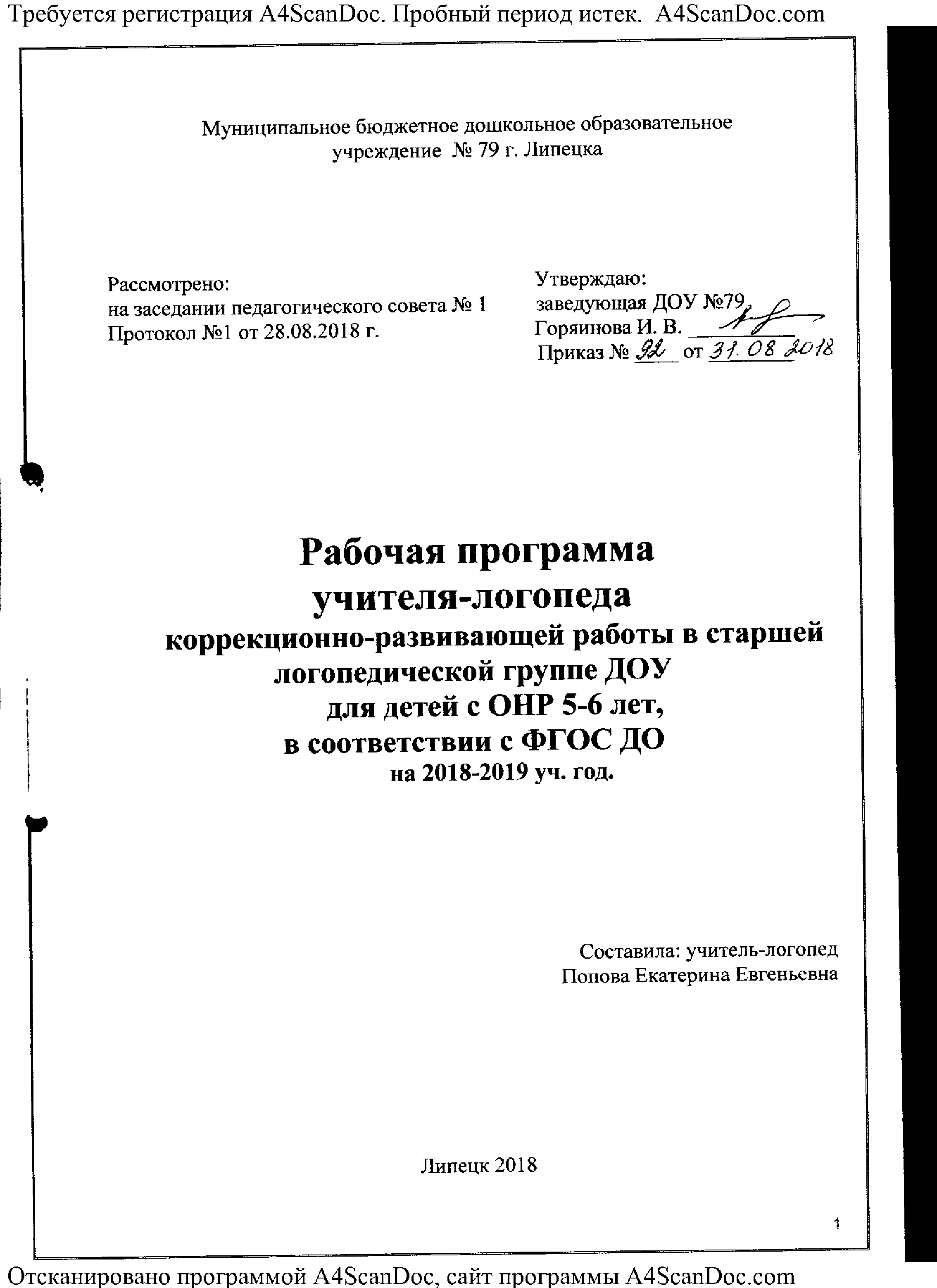        «Рабочая программа коррекционно-развивающей работы учителя-логопеда в логопедической группе ДОУ для детей с ОНР старшего дошкольного возраста» разработана на основе   Федерального государственного образовательного стандарта дошкольного образования (Приказ № 1155 от 17 октября 2013 года) и предназначена для использования в ДОУ комбинированного вида. Программа представляет собой целостную, систематизированную,  четко структурированную модель  коррекционной работы в логопедических группах дошкольных образовательных учреждений для детей с тяжелыми нарушениями речи (общим недоразвитием речи) с 5 до 76лет. В программе представлены: - задачи и содержание работы в каждой из пяти образовательных областей; - представлена диагностика индивидуального развития детей,- комплексно-тематическое планирование,- система коррекционно-развивающей работы,- организация режима дня, - организация предметно-пространственной развивающей среды,- методическое обеспечение программы,- краткая презентация программы.Содержание.ЦЕЛЕВОЙ РАЗДЕЛ Пояснительная записка 1.1. Перечень нормативных документов 1.2. Психолого-педагогическая характеристика детей с общим недоразвитием речи  1.3. Цели и задачи программы 1.4. Принципы рабочей программы 1. 5. Целевые ориентиры на этапе завершения коррекционной работы2.  СОДЕРЖАТЕЛЬНЫЙ РАЗДЕЛ     2.1.  Содержание коррекционно – развивающей работы в образовательной области                  «Речевое развитие».                  2.2.  Содержание коррекционно – развивающей работы в образовательной области                                     «Социально-коммуникативное развитие»                  2.3. Содержание коррекционно – развивающей работы в образовательной област                  «Познавательное развитие»       2.4.  Содержание коррекционно – развивающей работы в образовательной области                «Художественно-эстетическое развитие»        2.5.  Содержание коррекционно – развивающей работы в образовательной области                 «Физическое развитие»    2.6. Взаимодействие с участниками образовательного  процесса           3. ОРГАНИЗАЦИОННЫЙ РАЗДЕЛ               3.1. Особенности организации коррекционной работы              3.2. Организация режима дня              3.3. Организация предметно-пространственной среды и материально-                 техническое обеспечение.                             4.КРАТКАЯ ПРЕЗЕНТАЦИЯ ПРОГРАММЫ    5.ПРИЛОЖЕНИЕ1. ЦЕЛЕВОЙ РАЗДЕЛ                                             Пояснительная записка       «Рабочая программа коррекционно-развивающей работы учителя-логопеда в логопедической группе ДОУ для детей с ОНР старшего дошкольного возраста» является инновационным программным документом для дошкольных образовательных учреждений комбинированного вида.        В группе для детей с общим недоразвитием речи существует два направления работы: коррекционно–развивающее и общеобразовательное, причем первое является ведущим.      «Программа» разрабатывалась с учетом  положений общей и коррекционной педагогики, педагогической и специальнойпсихологии. Она базируется:- на современных представлениях лингвистики о языке как важнейшем средстве общения людей, освоении окружающей действительности и познания мира;- на  теории речевой деятельности: о взаимосвязях языка и мышления, речевой и познавательной деятельности.      В основе «Программы» лежит психолингвистический подход к речевой деятельности как к многокомпонентной структуре, включающейсемантический, синтаксический, лексический, морфологический и фонетический компоненты, предполагающей интенсивный и экстенсивный пути развития и формирование «чувства языка».     «Программой» предусматривается всестороннее развитие детей,коррекция недостатков в их речевом развитии, а также профилактика вторичных нарушений, развитие личности, мотивации и способностей детей в различных видах деятельности.1.1. Перечень нормативных документовПрограмма составлена в соответствии с: - Законом «Об образовании в Российской Федерации»; - Федеральным государственным образовательным стандартом дошкольного образования;- Конвенцией ООН о правах ребенка; - Всемирной декларацией об обеспечивании выживания, защиты и развития детей;- Декларацией прав ребенка;- Санитарно-эпидемиологическими требованиями к устройству, содержанию и организации режима работы в дошкольных организациях; -«Программами дошкольных образовательных учреждений компенсирующего вида для детей с нарушениями речи» авт.  Филичева Т. Б., Чиркина Г. В., Туманова Т. В. , Миронова С. А.,  Лагутина А. В.; -Примерной общеобразовательной  программой дошкольного образования  «От рождения до школы» под редакцией  Вераксы  Н. Е., Васильевой М.А., Комаровой Т.С.;-Основной общеобразовательной программы  дошкольного учреждения.          При составлении программы были использованы разработки отечественных ученых в области специальной педагогики и психологии:- Практическое пособие «Устранение общего недоразвития речи у детей дошкольного возраста» Т. Б. Филичевой, Г. В. Чиркиной;- «Примерная адаптированная программа коррекционно-развивающей работы в логопедической группе детского сада для детей с тяжелыми нарушениями речи (общим недоразвитием речи) с 3 до 7 лет»Издание третье, переработанное и дополненное в соответствии с ФГОС ДО Автор — учитель-логопед высшей квалификационной категории, отличник народного образования Н. В. Нищева:- «Примерная адаптированная основная образовательная программа для до-школьников с тяжелыми нарушениями речи» авторы Л. Б. Баряева, Т.В. Волосовец, О. П. Гаврилушкина, Г. Г. Голубева и др.; Под. ред. проф. Л. В. Лопатиной. 1.2. Психолого-педагогическая характеристика детей с общим недоразвитием речи.                Общее недоразвитие речи (ОНР) рассматривается как системное нарушение речевой деятельности, сложные речевые расстройства, при которых у детей нарушено формирование всех компонентов речевой системы, касающихся и звуковой, и смысловой сторон, при нормальном слухе и сохранном интеллекте (Левина Р. Е., Филичева Т. Б., Чиркина Г. В.).       Речевая недостаточность при ОНР у дошкольников может варьироваться от полного отсутствия речи до развернутой речи с выраженными проявлениями лексико-грамматического и фонетико-фонематического недоразвития (Левина Р. Е.). В настоящее время выделяют четыре уровня речевого развития, отражающие состояние всех компонентов языковой системы у детей с ОНР (Филичева Т. Б.). При первом уровне речевого развития речевые средства ребенка ограничены, активный словарь практически не сформирован и состоит из звукоподражаний, звукокомплексов, лепетных слов. Высказывания сопровождаются жестами и мимикой. Характерна многозначность употребляемых слов, когда одни и те же лепетные слова используются для обозначения разных предметов, явлений, действий. Возможна замена названий предметов названиями действий и наоборот. В активной речи преобладают корневые слова, лишенные флексий. Пассивный словарь шире активного, но тоже крайне ограничен. Практически отсутствует понимание категории числа существительных и глаголов, времени, рода, падежа. Произношение звуков носит диффузный характер. Фонематическое развитие находится в зачаточном состоянии. Ограничена способность восприятия и воспроизведения слоговой структуры слова. При переходе ко второму уровню речевого развития речевая активность ребенка возрастает. Активный словарный запас расширяется за счет обиходной предметной и глагольной лексики. Возможно использование местоимений, союзов и иногда простых предлогов. В самостоятельных высказываниях ребенка уже есть простые нераспространенные предложения. При этом отмечаются грубые ошибки в употреблении грамматических конструкций, отсутствует согласование прилагательных с существительными, отмечается смешение падежных форм и т. д. Понимание обращенной речи значительно развивается, хотя пассивный словарный запас ограничен, не сформирован предметный и глагольный словарь, связанный с трудовыми действиями взрослых, растительным и животным миром. Отмечается незнание не только оттенков цветов, но и основных цветов. Типичны грубые нарушения слоговой структуры и звуконаполняемости слов. У детей выявляется недостаточность фонетической стороны речи (большое количество несформированных звуков).Третий уровень речевого развития характеризуется наличием развернутой фразовой речи с элементами лексико-грамматического и фонетико-фонема-тического недоразвития. Отмечаются попытки употребления даже предложений сложных конструкций. Лексика ребенка включает все части речи. При этом может наблюдаться неточное употребление лексических значений слов. Появляются первые навыки словообразования. Ребенок образует существительные и прилагательные с уменьшительными суффиксами, глаголы движения с приставками. Отмечаются трудности при образовании прилагательных от существительных. По-прежнему отмечаются множественные аграмматизмы. Ребенок может неправильно употреблять предлоги, допускает ошибки в согласовании прилагательных и числительных с существительными. Характерно недифференцированное произношение звуков, причем замены могут быть нестойкими. Недостатки произношения могут выражаться в искажении, замене или смешении звуков. Более устойчивым становится произношение слов сложной слоговой структуры. Ребенок может повторять трех- и четырехсложные слова вслед за взрослым, но искажает их в речевом потоке. Понимание речи приближается к норме, хотя отмечается недостаточное понимание значений слов, выраженных приставками и суффиксами.Четвертый уровень речевого развития (Филичева Т. Б.) характеризуется незначительными нарушениями компонентов языковой системы ребенка. Отмечается недостаточная дифференциация звуков: [т-т’-с-с’-ц], [р-р’-л-л’-j] и др. Характерны своеобразные нарушения слоговой структуры слов, проявляющиеся в неспособности ребенка удерживать в памяти фонематический образ слова при понимании его значения. Следствием этого является искажение звуконаполняемости слов в различных вариантах. Недостаточная внятность речи и нечеткая дикция оставляют впечатление «смазанности». Все это показатели не закончившегося процесса фонемообразования. Остаются стойкими ошибки при употреблении суффиксов (единичности, эмоционально-оттеночных, уменьшительно-ласкательных, увеличительных). Отмечаются трудности в образовании сложных слов. Кроме того, ребенок испытывает затруднения при планировании высказывания и отборе соответствующих языковых средств, что обуславливает своеобразие его связной речи. Особую трудность для этой категории детей представляют сложные предложения с разными придаточными.    При этом было отмечено, что выделенные уровни не выходят за рамки обычного пути речевого развития - от элементарных форм к более сложным.При описании характерных черт каждого из выделенных уровней учитывались следующие положения:степени (уровни) речевого недоразвития не представляют собой застывших образований;в каждом уровне можно найти элементы предыдущего и последующего уровней;в реальной практике редко встречаются четко выраженные уровни, так как новые элементы постепенно вытесняют предшествующие формы;у детей чаще встречаются переходные состояния, в которых сочетаются проявления продвинутого уровня и еще не изжитые нарушения.1.3. Цель, задачи        Целью данной Программы является построение системы коррекционно-развивающей работы в логопедических группах для детей с тяжелыми нарушениями речи (общим недоразвитием речи) в возрасте от 5 до 7 лет, предусматривающей  интеграцию действий специалистов дошкольного образовательного учреждения и родителей дошкольников.        Цель реализации «Программы» ― проектирование модели коррекционно-развивающей психолого-педагогической работы, максимально обеспечивающей создание условий для развития ребенка с ТНР, его позитивной социализации, личностного развития, развития инициативы и творческих способностей на основе сотрудничества со взрослыми и сверстниками в соответствующих возрасту видах деятельности.         Планирование работы во всех пяти образовательных областях учитывает особенности речевого и общего развития детей с тяжелой речевой патологией. Комплексность педагогического воздействия направлена на выравнивание речевого и психофизического развития детей и обеспечение их всестороннего гармоничного развития.       Основными задачами коррекционно-развивающего обучения детей является работа по развитию: - понимания речи и  формированию лексико-грамматических средств языка - произносительной стороны речи;  - самостоятельной развернутой фразовой речи;- развитие коммуникативных навыков, - подготовка к овладению элементарными навыками письма и чтения.        Исходя из  закона «Об образовании в Российской Федерации» и ФГОС ДО в «Программе» учитываются специальные условия для получения образования детьми с ТНР, в том числе использование специальных методов, методических пособий и дидактических материалов, проведение групповых и индивидуальных коррекционных занятий и осуществления квалифицированной коррекции нарушений их развития.Принципы рабочей программы     Содержание программы направлено на реализацию следующих  принципов воспитания и обучения детей дошкольного возраста:1. Структурно-системный принцип, согласно которому речь рассматривается как системное образование взаимосвязанных элементов, объединенных в единое целое. Эффективность коррекционного процесса зависит от оптимально-рационального воздействия одновременно на всю   систему, а не последовательно - изолированно на каждый ее элемент.     Принцип системного изучения всех психических характеристик конкретногоиндивидуума лежит в основе концепции Л. С. Выготского о структуре        дефекта. Именно эта концепция позволяет системно проанализировать то или иное нарушение и организовать коррекционно-педагогическую работу с учетом структуры речевого дефекта. Наиболее полно этот принцип раскрывается в рамках деятельностной психологии, согласно которой человек всесторонне проявляет себя в процессе деятельности: предметно-манипулятивной, игровой, учебной или трудовой.2. Принцип комплексности предполагает комплексное воздействиеразличных технологий (медицинских, психологических, педагогических)на один объект, обеспечивая согласованную деятельность всех         специалистов.3. Принцип дифференциации раскрывается в дифференцированномобучении детей в соответствии с их возможностями и проблемами,          уровнем речевого развития и механизмом системной речевой недостаточности.     С учетом данного принципа происходит объединение детей в малые   группы и их обучение.4. Принцип концентризма предполагает распределение учебного         материала по относительно замкнутым циклам — концентрам. Речевой   материал располагается в пределах одной лексической темы независимо от вида деятельности. После усвоения материала первого концентра     воспитанники должны уметь общаться в пределах этой темы. Каждый последующий концентр предусматривает закрепление изученного материала и овладение новыми знаниями. Отбор языкового материала в рамках концентра осуществляется в соответствии с разными видами речевой деятельности. В пределах концентров выделяются микроконцентры, имеющие конкретную цель. Характерные признаки микроконцентров — ограниченность пределами одного вида упражнений, простая структура операций, небольшое количество, относительная непродолжительность, получение результатов сразу же после окончания работы.      Цикличность в учебном процессе чрезвычайно важна для закрепленияосвоенного материала. Это имеет особенно большое значение для детей сосниженной мнемической деятельностью и недостаточным контролем          поведения. Соблюдение данного принципа обусловливает: 1) высокую   мотивированность речевого общения; 2) доступность материала, который располагается в соответствии с общедидактическим требованием «от легкогок трудному», от уже усвоенного к новому.Реализуя принцип концентризма, логопед и другие специалисты в течение одной недели ежедневно организуют изучение определенной лексической темы. Монотемная работа над лексикой способствует успешному накоплению речевых средств и активному использованию их детьми вкоммуникативных целях.5. Принцип последовательности реализуется в логическом построении процесса обучения от простого к сложному, от известного к неизвестному. В коррекционной работе с детьми (независимо от возраста) выделяются два последовательных этапа (подготовительный и основной), которые согласуются с содержанием педагогического воздействия по всем разделам программы.На подготовительном этапе формируются общефункциональные ме-ханизмы речевой и других видов деятельности (слуховое, зрительное вос-приятие, внимание и пр.).На основном этапе предусматривается формирование специфическихмеханизмов речевой деятельности в соответствии с образовательными     задачами по другим направлениям коррекционно-развивающего процесса(произношение, лексика, грамматический строй и пр.).6. Принцип коммуникативности. Согласно этому принципу обучение организуется в естественных для общения условиях или максимальноприближенных к ним. Реализация принципа коммуникативности заключается в уподоблении процесса обучения процессу реальной коммуникации. Этот принцип предполагает использование на занятиях ситуаций реального общения, организацию активной творческой деятельности, применениеколлективных форм работы, внимание к проблемным ситуациям и творческим видам занятий, предусматривающим вовлечение детей в общую деятельность, результатом которой является коммуникация.7. Принцип доступности определяет необходимость отбора материала в соответствии с возрастом, зоной актуального развития ребенка, программными требованиями обучения и воспитания.8. Принцип индивидуализации предполагает ориентацию на три видаиндивидуализации: личностную, субъектную, индивидную. Личностнаяиндивидуализация требует учитывать в процессе занятий такие свойстваличности, как сфера желаний и интересов, эмоционально-чувственная сфера, статус в коллективе. Субъектная индивидуализация принимает во внимание свойства ребенка как субъекта деятельности. В основе индивиднойиндивидуализации лежит учет уровня психического развития ребенка.9.Принцип интенсивности предполагает использование на занятияхразличных приемов интенсификации (создание проблемных ситуаций,участие в ролевых играх, применение средств наглядности), а также аудиовизуальных методов обучения, мнемотехники, психокоррекции и пр.10. Принцип сознательности обеспечивает формирование чувства языка и языковых обобщений.11. Принцип активности обеспечивает эффективность любой целенаправленной деятельности.12. Принципы наглядности, научности, прочности усвоения знаний, воспитывающего обучения позволяют правильно организовать процесс коррекционно-развивающего обучения.     Все направления коррекционно-образовательной работы с детьми снарушениями речи тесно взаимосвязаны и взаимодополняют друг друга, что позволяет комплексно решать конкретные задачи во всех формах ее организации.     Каждая ступень «Программы» включает логопедическую работу и работу по пяти образовательным областям, определенным ФГОС ДО. В совокупности они позволяют обеспечить коррекционно-образовательную работу с дошкольниками с тяжелыми нарушениями речи комплексно и многоаспектно.     «Программа» строится с учетом принципов дошкольного образования, изложенных в ФГОС ДО:- построение образовательной деятельности на основе индивидуальных особенностей каждого ребенка, при котором сам ребенок проявляет активность в выборе содержания своего образования, становится субъектом образования;- содействие и сотрудничество детей и взрослых, признание ребенка полноценным участником (субъектом) образовательных отношений;- приобщение детей к социокультурным нормам, традициям семьи,общества и государства;- формирование познавательных интересов и познавательных действий ребенка в различных видах деятельности;- принципы интеграции усилий специалистов;-принцип конкретности и доступности учебного материала, соответствия требований, методов, приемов и условий образования индивидуальным и возрастным особенностям детей;- принцип систематичности и взаимосвязи учебного материала;- принцип постепенности подачи учебного материала;- принцип концентрического наращивания информации в каждой из последующих возрастных групп во всех пяти образовательных областях.       Успешность  коррекционно-развивающей деятельности обеспечивается реализацией специальных принципов:-ранней диагностики речевых нарушений. Этот процесс должен быть комплексным и осуществляться с участием специалистов различного профиля: педагогов, логопедов, психологов, психоневрологов, психиатров невропатологов, лоров, сурдологов;-раннего воздействия на речевую деятельность с целью предупреждения вторичных отклонений;-развития речи и опоры на онтогенез (учет закономерностей развития детской речи в норме). При этом предполагается анализ объективных и субъективных условий формирования речевой функции ребенка, выявление ведущего речевого дефекта и обусловленных им недостатков психического развития;-взаимосвязного формирования фонетико-фонематических и лексико-грамматических компонентов языка (единство названных направлений и их взаимоподготовка). Коррекция нарушений произношения звуков и слоговой структуры слов позволяет добиваться нужной четкости и внятности речи. В то же время развитие фонематического восприятия подготавливает основу для формирования грамматической и морфологической системы словообразования и словоизменения;-дифференцированного подхода в логопедической работе к детям с ОНР, имеющим различную структуру речевого дефекта;-связи речи с другими сторонами психического развития,которые раскрывают зависимость формирования отдельных компонентов речи от состояния других психологических процессов(восприятия, внимания, памяти, мышления). Выявление этих связей лежит в основе воздействия на те психологические особенности детей с ОНР, которые прямо или косвенно препятствуют эффективной коррекции их речевой деятельности1.5. Целевые ориентиры на этапе завершения коррекционной работы.      Логопедическая работа с детьми I уровня речевого развития.В итоге логопедической работы дети должны научиться:• понимать и выделять из речи названия окружающихпредметов и действий с ними (в соответствии с изученнымилексическими темами)устанавливать временные и причинно-следственные  связи на картинном материале;уметь замечать непоследовательность суждений (Наступило лето. Слепили снеговика.);соотносить слова с картинкой(Мычит: «Му!». Кто это - не пойму? (корова)• называть некоторые части тела (голова, ноги, руки, глаза, рот, уши и т. д.) и одежды (карман, рукав и т. д.);• обозначать наиболее распространенные действия (сиди, мой, стой, пой, ешь, пей, иди и т. д.), некоторые свои физиологические и эмоционально-аффективные состояния (холодно, тепло, больно и т. д.), признаки предметов, обозначающих величину, цвет предметов;• выражать желания с помощью простых просьб, обращений;• отвечать на простые вопросы одним словом или двухсловной фразой без использования жеста; в отдельных случаях допускается употребление звукокомплексов.соотносить  предметы по определенному признаку (Собака любит косточку. Зайка любит морковку.)репродуцировать слова потешек, например: «Добавить словечко»;устанавливать простые закономерности, делать выводы.При этом не предъявляются требования к фонетической правильности высказывания, но обращается внимание на грамматическое оформление.      Логопедическая работа с детьми II уровня речевого развития.В итоге логопедической работы дети должны научиться:• соотносить предметы с их качественными признакамии функциональным назначением;• узнавать по словесному описанию знакомые предметы;• сравнивать знакомые предметы по отдельным, наиболее ярко выделяемым признакам;• понимать простые грамматические категории: единственного и множественного числа существительных, повелительного и изъявительного наклонений глаголов, именительного, родительного, дательного и винительного падежей, некоторых простых предлогов;• фонетически правильно оформлять согласные звуки ([п], [б], [м], [т], [д], [н], [к], [х], [г]), гласные звуки первого ряда ([а], [о], [у], [ы], [и]);• воспроизводить отраженно и самостоятельно ритмико-интонационную структуру двух- и трехсложных слов из сохранных и усвоенных звуков;• правильно употреблять в самостоятельной речи отдельные падежные окончания слов, используемых в рамках предложных конструкций;• общаться, используя в самостоятельной речи словосочетания и простые нераспространенные предложения («Мой мишка», «Можно (нельзя) брать», «Маша, пой», «Маша, дай куклу» и проч.).     В процессе коррекционно-развивающего обучения у детей расширяется понимание обращенной речи, развивается речевая активность.      Логопедическая работа с детьми III уровня речевого развития.В итоге логопедической работы дети должны научиться:• понимать обращенную речь в соответствии с параметрами возрастной нормы;• фонетически правильно оформлять звуковую сторону речи;• правильно передавать слоговую структуру слов, используемых в самостоятельной речи;• пользоваться в самостоятельной речи простыми распространенными и сложными предложениями, владеть навыками объединения их в рассказ;• владеть элементарными навыками пересказа;• владеть навыками диалогической речи;• владеть навыками словообразования: продуцировать названия существительных от глаголов, прилагательных от существительных и глаголов, уменьшительно-ласкательных и увеличительных форм существительных и проч.;• грамматически правильно оформлять самостоятельную речь в соответствии с нормами языка; падежные, родовидовые окончания слов должны проговариваться четко; простые и почти все сложные предлоги употребляться адекватно;• использовать в спонтанном общении слова различных лексико-грамматических категорий (существительных, глаголов, наречий, прилагательных, местоимений и т. д.);• владеть элементами грамоты: навыками чтения и печатания некоторых букв, слогов, слов и коротких предложений в пределах программы.     В дальнейшем осуществляется совершенствование всех компонентов языковой системы.      Логопедическая работа с детьми IV уровня речевого развития.В итоге логопедической работы дети должны научиться:• свободно составлять рассказы, пересказы;• владеть навыками творческого рассказывания;• адекватно употреблять в самостоятельной речи простые и сложные предложения, усложняя их придаточными причины и следствия, однородными членами предложения и т. д.;• понимать и использовать в самостоятельной речи простые и сложные предлоги;• понимать и применять в речи все лексико-грамматические категории слов;• овладеть навыками словообразования разных частей речи, переносить эти навыки на другой лексический материал;• оформлять речевое высказывание в соответствии с фонетическими нормами русского языка;• овладеть правильным звуко-слоговым оформлением речи.     Помимо этого, у детей должны быть достаточно развиты и другие предпосылочные условия, во многом определяющие их готовность к школьному обучению:• фонематическое восприятие,• первоначальные навыки звукового и слогового анализа и синтеза,• графо-моторные навыки,• элементарные навыки письма и чтения (печатания букв, слогов, слов и коротких предложений).2.  СОДЕРЖАТЕЛЬНЫЙ РАЗДЕЛ   2.1. Содержание коррекционно–развивающей работы в образовательной  области     «Речевое развитие».Диагностика речевых нарушений        Для планирования полноценной коррекционно-развивающей работы необходимо провести диагностическое обследование речи. Результаты  обследования и динамика развития  фиксируются в речевой карте.РЕЧЕВАЯ     КАРТАФ. И. ребенка:______________________________________________________Дата рождения: ____________________________________________________Дата поступления в группу: __________________________________________Анамнез: ___________________________________________________________________________________________________________________________________________________________________________________________________________________________________________________________________Заключение ПМПК: ____________________________________________________________________________________________________________________Артикуляционный аппарат (строение, подвижность):___________________________________________________________________________________________________________________________________________________________Общее впечатление о ребенке: ______________________________________________________________________________________________________________________________________________________________________________УМСТВЕННОЕ РАЗВИТИЕЗВУКОПРОИЗНОШЕНИЕСЛОГОВАЯ СТРУКТУРА СЛОВАСЛОВАРНЫЙ СОСТАВ1. ОБЪЯСНЕНИЕ НАЗНАЧЕНИЯ ПРЕДМЕТА2. НАЗВАНИЕ ДЕТЕНЫШЕЙ3. НАЗВАНИЕ ЧАСТЕЙ ПРЕДМЕТА4. СЛОВАРЬ ПРИЗНАКОВ5. ГЛАГОЛЬНЫЙ СЛОВАРЬ6. КТО КАК КРИЧИТ?7. АНТОНИМЫРАЗВИТИЕ ФОНЕМАТИЧЕСКОГО ВОСПРИЯТИЯГРАММАТИЧЕСКИЙ СТРОЙ РЕЧИ И СЛОВООБРАЗОВАНИЕСВЯЗНАЯ РЕЧЬПересказ короткого текста с опорой на картинкуЛ.Н. Толстой «Пошла Маша в лес по грибы…»Составление рассказов по серии  сюжетных картинокСерия сюжетных картинок «Как ёж спас ежонка»Составление описательного рассказа о цыпленке.Задачи коррекционно-развивающей работы:–совершенствовать процессы слухового и зрительного восприятия, внимания, памяти, мыслительных операций анализа, синтеза, сравнения, обобщения, классификации;– развивать общую, ручную, артикуляторную моторику;– осуществлять коррекцию нарушений дыхательной и голосовой функций;– расширять объем импрессивной и экспрессивной речи, уточнять предметный (существительные), предикативный (глаголы) и адъективный (прилагательные) компоненты словаря, вести работу по формированию семантической структуры слова, организации семантических полей;– совершенствовать восприятие, дифференциацию и навыки употребления детьми грамматических форм слова и словообразовательных моделей, различных типов синтаксических конструкций;– совершенствовать навыки связной речи детей;– вести работу по коррекции нарушений фонетической стороны речи, по развитию фонематических процессов;– формировать мотивацию детей к школьному обучению, учить их основам грамоты.       Коррекционно-развивающая работа  учителя-логопеда в образовательной области «Речевое развитие» в соответствии с ФГОС включает: Владение речью как средством общения: -побуждать  детей употреблять  в речи слова и словосочетания в соответствии  с условиями и задачами общения, речевой  и социальной ситуацией, связывать их по смыслу;-  вводить в речь детей новые слова и понятия, используя информацию из прочитанных произведений художественной литературы.Обогащение активного словаря: - расширять, уточнять и активизировать словарь в процессе чтения произведений  художественной литературы,  показывая детям красоту, образность, богатство русского языка; - обогащать словарь детей на основе ознакомления с предметами и явлениями окружающей действительности;- побуждать использовать  в своей речи  обобщающие и родовые  понятия;.  - расширять и активизировать словарь через синонимы и антонимы (существительные, глаголы, прилагательные);- активизировать словарь прилагательных и глаголов через синонимы и антонимы;- поощрять стремление детей подбирать слова-синонимы для более точного выражения смысла и эмоциональной окраски высказывания;- объяснять и использовать переносное значение слов и  побуждать использовать в своей речи для более точного и образного выражения мысли;- знакомить с многозначными словами и словами-омонимами и с фразеологическими оборотамиРазвитие связной, грамматически правильной диалогической и монологической речи: - побуждать  детей употреблять  в  речи имена существительные во множественном числе, образовывать форму родительного падежа множественного числа существительных;- побуждать  детей согласовывать прилагательные с существительными (в роде и числе), использовать глаголы в повелительном наклонении и неопределенной форме;-упражнять в употреблении притяжательного местоимения «мой»  и в правильном употреблении предлогов, выражающих пространственные отношения (на, в, за, из, с, под, к, над, между, перед и др.);-  упражнять в словообразовании  при помощи суффиксов (- ищ, -иц,-ец-) и приставок; - поощрять стремление детей составлять из слов словосочетания и предложения; - обучать составлению и распространению простых предложений за счет однородных членов: подлежащих, определений, сказуемых; - способствовать появлению в речи детей предложений сложных конструкций;- начать знакомить с видами простых предложений по цели высказывания (повествовательные, вопросительные, побудительные).Развитие связной диалогической и монологической речи:- вырабатывать у детей активную диалогическую позицию в общении со сверстниками;- приобщать детей к элементарным правилам ведения диалога (умение слушать и понимать собеседника; задавать вопросы и  строить ответ; - способствовать освоению  ребенком речевого этикета (приветствие, обращение, просьба, извинение, утешение, благодарность, прощание и пр.);- побуждать детей к описанию различными средствами отдельных объектов  и  построению связных монологических высказываний повествовательного и описательного типов; - упражнять детей в восстановлении последовательности в знакомых сказках, вычленять (определять) и словесно обозначать главную тему  и структуру повествования: зачин, средняя часть, концовка.Развитие звуковой и интонационной культуры речи, фонематического слуха: - развивать речевое дыхание и  речевое внимания;-  формировать правильное звукопроизношение; - побуждать проводить анализ  артикуляции звуков по пяти позициям (губы-зубы-язык-голосовые связки-воздушная струя);- познакомить с  понятием «гласные – согласные звуки», «твердые-мягкие согласные звуки».- развивать речевой  слух (фонематического и фонетического восприятия); - познакомить со слоговой структурой слова; -учить определять количество слогов в словах; - развивать просодическую сторону речи (силу, высоту, темп, тембр и громкость речи, силу голоса);- упражнять в качественном произношении слов и помогать преодолевать ошибки при формировании правильного словопроизношения в правильном постановке ударения при произнесении слов. Формирование звуковой аналитико-синтетической активности как предпосылки обучения грамоте:- упражнять в подборе слов с заданным звуком в разных позициях (начало, середина, конец слова);- упражнять в умении анализировать слоговую структуру слова (определять количество и последовательность слогов в словах); - упражнять в умении проводить слого-звуковой анализ слов. Упражнять в умении определять последовательность звуков в словах;- познакомить с ударением;- упражнять в умении производить анализ и синтез предложений по словам.            В работе с детьми используются фронтальные (подгрупповые) и индивидуальные (в том числе в микрогруппах) формы работы.         Индивидуальные занятия направлены на формирование артикуляционных укладов нарушенных звуков, их постановку, автоматизацию и развитие фонематического слуха и восприятия, уточнение и расширение словарного запаса, отработку лексико-грамматических категорий. Последовательность устранения выявленных дефектов звукопроизношения определяется индивидуально, в соответствии с речевыми особенностями каждого ребенка и индивидуальным перспективным планом.        Постановка звуков осуществляется при максимальном использовании всех анализаторов.          Внимание детей обращается на основные элементы артикуляции звуков в период первоначальной постановки, которая является лишь одним из этапов изучения нового звука. Частные приемы коррекции определяются и детализируются в зависимости от состояния строения и функции артикуляционного аппарата. При закреплении артикуляции последовательность позиции звука от наиболее благоприятной для произнесения к наименее благоприятной, от легкой к трудной устанавливается логопедом с учетом особенностей артикуляционной базы родного языка. Учитывается следующее:•	для первоначальной постановки отбираются звуки, принадлежащие к различным фонетическим группам; •	звуки, смешиваемые в речи детей, поэтапно отрабатываются отсроченно во времени; •	окончательное закрепление изученных звуков достигается в процессе дифференциации всех близких звуков.Материал для закрепления правильного произношения звуков подбирается таким образом, чтобы он одновременно способствовал расширению и уточнению словаря, грамматически правильной речи, умению правильно строить предложения и способствовал развитию связной речи.Развитие общих речевых  и моторных навыков.                         Целесообразно  в старшей группе в первом периоде обучения  работу по развитию общих речевых и моторных функций проводить фронтально (2 занятия в неделю).  Разработано перспективное планирование  для проведения подгрупповых занятий с сентября по ноябрь  в старшей логопедической группе (см. приложение).  Эти занятия имеют определенную структуру: 1. Знакомство с речевым аппаратом.2. Развитие фонематического слуха и восприятия 3.Артикуляционная  и логопедическая гимнастика .4.Упражнения на развитие речевого дыхания 5.Работа над голосом 6.Логоритмические упражнения.7. Формирование мелкой моторики 8.Упражнения на развитие координации движений.9. Развитие графических навыков.    В плане практической деятельности это выглядит следующим образом:1.Первые три занятия начинаются со знакомства с речевым аппаратом. Используются индивидуальные зеркала.2. Далее занятия начинаются с упражнений на развитие фонематического слуха и восприятия – способности   к анализу и синтезу речевых звуков, т.е.слуха. обеспечивающего восприятия фонем данного языка. Начинается эта работа на материале неречевых звуков и особое место занимает развитие слухового внимания и памяти, что позволяет добиваться наиболее эффективных и ускоренных результатов развития фонематического восприятия. В занятия  включены следующие виды деятельности:работа с неречевыми звуками ;воспроизведение ритмических рисунков ;различение звуков по тембру и высоте ;различение и воспроизведение звукокомплексов  различных по силе и высоте голоса;различение и воспроизведение изменения характера, тембра, и эмоциональной окраски одного и того же звука;  различение одного и того же  звукокомплекса по силе и высоте и воспроизведение его , изменяя голос по силе и высоте; выделение из потока похожих по звучанию слов правильного (нужного) или отличного от остальных; знакомство  с понятием «рифма», учить выбирать одно слово из трех предложенных, подходящее по смыслу, добиваясь рифмы в стихотворении; воспитание умения соотносить ритм повторяющихся движений с ритмическим рисунком стихотворного текста; 3.Артикуляционная гимнастика Упражнения для мышц:плечевого пояса; шеи;жевательно-артикуляторных мышц; мимико-артикуляционных; мышц зева и глотки: мышц мягкого неба; языка; губ и щек. Проводится перед индивидуальными зеркалами4.Упражнения на развитие речевого дыхания Исходя из положения о целостности функционирования всего речевого аппарата: дыхания, голосообразования и артикуляции, об их теснейшем взаимодействии и координации этого взаимодействия корой головного мозга, Речевое дыхание отличается от обычного жизненного дыхания - это управляемый процесс. Количество выдыхаемого воздуха и сила выдоха зависят от цели и условий общения.Установлено, что наиболее правильным, удобным для речи является диафрагмально-реберное дыхание, когда вдох и выдох совершаются при участии диафрагмы и межреберных мышц. Активна нижняя, самая емкая часть легких. Верхние отделы грудной клетки, а также плечи практически остаются неподвижными.Контролировать правильное речевое дыхание поможет собственная ладонь, если ее положить на область диафрагмы, т.е. между грудной клеткой и животом. При вдохе стенка живота приподнимается, нижняя часть грудной клетки расширяется. При выдохе мышцы живота и грудной клетки сокращаются.Вдох при речи короткий, легкий. Выдох - длительный, плавный (в соотношении 1:10; 1:15).  В процессе речи существенно увеличивается функциональное значение фазы выдоха. Перед началом речи обычно делается быстрый и более глубокий, чем в покое, вдох. Речевой вдох осуществляется через рот и нос, а в процессе речевого выдоха поток воздуха идет только через рот. Большое значение для озвучивания высказывания имеет рациональный способ расходования воздушной струи. Время выдоха удлиняется настолько, насколько необходимо звучание голоса при непрерывном произнесении интонационно-логически завершенного отрезка высказывания (т.е. синтагмы). Правильное речевое дыхание, четкая ненапряженная артикуляция являются основой для звучания голоса. Неправильное дыхание приводит к форсированности и неустойчивости голоса.формирование диафрагмального дыхания; дифференциация носового и ротового выдоха; формирование диафрагмального дыхания с поочередной вокализацией гласных, упражнения для воспитания навыков фиксированного выдоха со звуком и слогом;5.Работа над голосом .Сюда включены упражнения наразвитие силы голоса;изменение высоты голоса; умение изменять интонацию ;умение передавать эмоциональную окраску;произнесение голосовых упражнений  с соотвестствующим темпом (быстрым, медленным).6.Логоритмические упражнения.упражнения, регулирующие мышечный тонус;речевые упражнения без музыкального сопровожденияритмические упражнения;Используется разнообразный стихотворный материал.7. Формирование мелкой моторики Несовершенство тонкой (мелкой) ручной моторики, недостаточная координация кистей и пальцев рук обнаруживаются в отсутствии или плохой сформированности навыков самообслуживания, например: когда дети надевают и снимают одежду, застегивают и расстегивают пуговицы, крючки, застежки, зашнуровывают и расшнуровывают обувь, завязывают и развязывают ленты, шнурки, пользуются столовыми приборами и т.д. Более выражено недоразвитие пальцевой моторики выступает при выполнении детьми специальных проб.Для коррекции  этих нарушений включены следующие задания:пальчиковая гимнастика; игры типа: «собери из спичек»; «выполни фигуру»; «играем на пианино»; «разорви лист по линиям»; «шаловливый котенок» и т.д.8.Упражнения на развитие координации движений .Несформированность общей (грубой) моторики (движения рук, ног, туловища) проявляется в виде плохой координации частей тела при осуществлении сложных двигательных действий, их недостаточной точности и четкости, в выраженных затруднениях при выполнении физических (гимнастических) упражнений и трудовых операций как по показу, так и по словесной инструкции.предлагается повторить серию движений руками, сохраняя скорость. 1- обе руки вверх, 2-правая рука вверх, левая на пояс, 3- обе руки вперед, 4- обе руки вниз.упражнение по методике «Расскажи стихи руками» упражнение «Выполни фигуру»9. Развитие графических навыков. Письмо – это сложный навык, включающий выполнение тонких координированных движений руки. 
Плохая моторика пальцев рук дает низкие результаты при выполнении различных заданий, как-то: обвести фигуру, нарисовать по образцу и т.д. Ребенок быстро устает, у него падает работоспособность. Неподготовленность к письму, недостаточное развитие мелкой моторики может привести к возникновению негативного отношения к учебе, тревожного состояния ребенка в школе. Поэтому столь важно развивать механизмы, необходимые для овладения письмом в дошкольном возрасте.  В работе  используется готовое печатное издание  «Готовим руку к письму».Логопедическая работа  на фронтальных (подгрупповых) занятиях с детьми 1-го года обучения (5-6 лет)Тематическое перспективное планирование работы  в старшей логопедической группеПлан индивидуальной работы с ребенком1. Развитие фонематического слуха, восприятия.2. Развитие подвижности органов артикуляционного аппарата.- выработка направленной, воздушной струи.- дыхательная гимнастика.3. Коррекция звукопроизношения- артикуляционная гимнастика- постановка звуков ______________________________________________________________________________________________________     - автоматизация поставленных звуков.- дифференциация звуков_________________________________________________________________________________________________4. Отработка слоговой структуры и звуконаполняемости сложных слов.5. Формирование грамматического строя речи. (словоизменение, словообразование, построение распространенного предложения с предлогами)6. Развитие понимание речи.7. Обогащение, уточнение, активизация словаря по лексическим темам. 8. Обучение связной речи (пересказ, составление описательных рассказов, с опорой на план-схему,  составление сюжетных рассказов) 9. Развитие навыков звукового анализа и синтеза (со старшей группы)10. Обучение грамоте  в подготовительной группе.11. Развитие восприятия, внимания, памяти, логического мышления, воображения, мелкой моторики.12. Воспитание интереса к занятиям, желание заниматьсяСодержание коррекционно–развивающей работы в  образовательной  области     «Социально-коммуникативное развитие»     «Социально-коммуникативное развитие направлено на усвоение норм и ценностей, принятых в обществе, включая моральные и нравственные ценности; развитие общения и взаимодействия ребенка со взрослыми и сверстниками; становление самостоятельности, целенаправленности и саморегуляции собственных действий; развитие социального и эмоционального интеллекта, эмоциональной отзывчивости, сопереживания, формирование готовности к совместной деятельности со сверстниками, формирование уважительного отношения и чувства принадлежности к своей семье и к сообществу детей и взрослых в Организации; формирование позитивных установок к различным видам труда и творчества; формирование основ безопасного поведения в быту, социуме, природе».       Содержание образовательной области «Социально-коммуникативноеразвитие» направлено на всестороннее развитие у детей с ТНР навыков игровой деятельности, дальнейшее приобщение их к общепринятым нормам и правилам взаимоотношения со сверстниками и взрослыми, в том числе моральным, на обогащение первичных представлений о гендерной и семейной принадлежности.      В этот период в коррекционно-развивающей работе с детьми взрослые создают и расширяют знакомые образовательные ситуации, направленные на стимулирование потребности детей в сотрудничестве, в кооперативных действиях со сверстниками во всех видах деятельности, продолжается работа по активизации речевой деятельности, по дальнейшему накоплению детьми словарного запаса.Ребенок в семье и сообществе, патриотическое воспитание.Самообслуживание, самостоятельность трудовое воспитание.Формирование основ безопасности.2.3. Содержание коррекционно – развивающей работы в образовательной области   «Познавательное развитие»Развитие познавательно-исследовательской деятельностиПриобщение  к социокультурным ценностям.Формирование элементарных математических представлений.     Формирование элементарных математических представлений, первичныхпредставлений об основных свойствах и отношениях объектов окружающего мира: форме, цвете, размере, количестве, числе, части и целом, пространстве и времени.Ознакомление с миром природы 2.4. Содержание коррекционно – развивающей работы в образовательной области   «Художественно-эстетическое развитие»       Формирование интереса к эстетической стороне окружающей действительности, эстетического отношения к предметам и явлениям окружающего мира, произведениям искусства; воспитание интереса к художественно-творческой деятельности.     Развитие эстетических чувств детей, художественного восприятия,образных представлений, воображения, художественно-творческих способностей.     Развитие детского художественного творчества, интереса к самостоятельной творческой деятельности (изобразительной, конструктивно-модельной, музыкальной и др.); удовлетворение потребности детей всамовыражении.2.5. Содержание  коррекционно – развивающей работы в образовательной области   «Физическое развитие»      Формирование у детей начальных представлений о здоровом образе жизни. Расширять представления об особенностях функционирования ицелостности человеческого организма. Акцентировать внимание детей на особенностях их организма и здоровья. Расширять представления о роли гигиены и режима дня для здоровья человека. Продолжать формировать правильную осанку; умение осознанно выполнять движения.     Совершенствовать двигательные умения и навыки детей. Продолжать упражнять детей в статическом и динамическом равновесии, развивать координацию движений и ориентировку в пространстве. Развивать общую и мелкую моторику.2.6. Взаимодействие с участниками образовательного  процесса .      Комплексный и системный подход к решению проблем, связанных с речевыми нарушениями у дошкольников, является основой для взаимодействия специалистов. Современный взгляд на проблему помощи детям с тяжелыми нарушениями речи, особыми потребностями и ограниченными возможностями здоровья и развития предполагает именно целостный комплекс организации психолого-педагогической работы всеми специалистами междисциплинарного взаимодействия.2.6.1.Совместная деятельность с воспитателями.     Эффективность коррекционно-развивающей работы определяется четкой организацией  жизни детей в период их пребывания в детском саду, правильным распределением нагрузки в течение дня и преемственностью в работе логопеда и воспитателя, обеспечение единства их требований при выполнении основных задач программного обучения.       В целом логопедическая работа содержит два вида преемственной взаимосвязи логопеда и педагогов: в развитии (коррекции) речи и в развитии ( коррекции) внеречевых психических процессов и функций.      Здесь важно учитывать, что основную работу по формированию правильных первичных речевых навыков проводит логопед, а воспитатели включаются в нее на этапе закрепления уже в определенной степени сформированных речевых автоматизмов. В то же время воспитатели берут на себя ведущую роль в процессе формирования внеречевых психических процессов и расширения кругозора детей, обеспечивают условия для сохранения и поддержания их нравственного и физического благополучия. Без этой взаимосвязи невозможно добиться необходимой коррекционной направленности образовательно-воспитательного процесса и построения «индивидуального образовательного маршрута», преодоления речевой недостаточности и трудностей социальной адаптации детей.         Основными задачами совместной коррекционной работы логопеда и воспитателя являются. 1.	Практическое усвоение лексических и грамматических средств языка. 2.	Формирование правильного произношения. 3.	Подготовка к обучению грамоте, овладение элементами грамоты. 4.	Развитие навыка связной речи.Вместе с тем функции воспитателя и логопеда должны быть достаточно четко определены и разграничены:      Специфика работы воспитателя в группе для детей с ОНР включает в себя организацию и проведение занятий по заданию логопеда. В ходе этой деятельности воспитателями организуются как индивидуальные, так  и подгрупповые коррекционно-ориентированные формы взаимодействия с детьми.         Занятия по заданию логопеда проводятся воспитателем во второй половине дня, примерно в 15.30 . Это так называемый логопедический  или коррекционный час. Продолжительность коррекционного часа 20-30 минут.     Традиционно коррекционный час делится на две части:- коллективные формы работы по изучаемой лексической теме, включающие дидактические игры на пополнение и  активизацию словаря; отработку отдельных грамматических категорий, развитие внимания, памяти, мышления, воображения; совершенствование мелкой моторики, координации слов и движений ( логоритмики);- индивидуальные формы работы по заданию логопеда.       Воспитатель занимается индивидуально с теми детьми, фамилии которых логопед записал в специальной тетради для вечерних занятий. Тетрадь (журнал) взаимосвязи логопеда и воспитателей является обязательной документацией и заполняется ежедневно.     В эту тетрадь (журнал) логопед записывает воспитателю задания для логопедической работы с отдельными детьми (от 3 до 6 человек). Например, отдельные артикуляционные упражнения, разбор специально подобранных логопедом предметных и сюжетных картинок, повторение текстов и стихотворений, отработанных ранее с логопедом. Можно включать различные варианты упражнений по развитию памяти, внимания, различению звуков, формированию лексико-грамматических средств языка. Все виды заданий должны быть знакомы детям и подробно объяснены воспитателям. В графе учета воспитатель отмечает, как усвоен материал детьми, у кого и в связи с чем возникли трудности.      Занимаясь с ребенком, воспитатель обязан помнить, что проговаривание всего фонетического материала должно происходить с обязательным выделением закрепляемого звука голосом - произноситься утрированно. Воспитатель не должен пропустить ни одной фонетической или грамматической ошибки  в речи ребенка. Занятие может быть продолжено лишь после того, как ребенок все скажет правильно. Весь речевой материал воспитатель обязательно должен проговаривать громко, четко, медленно и добиваться того же от ребенка.2.6.2. Совместная деятельность с педагогом-психологом .        Отклонения в речевом развитии и обусловленные речевые трудности могут повлечь за собой определенные негативные проявления во всех сферах жизни ребенка, в определенной мере предопределяя низкую познавательную активность, недостаточную ориентировку в фактах и явлениях окружающей действительности, обеднённость и примитивизм содержания коммуникативной, игровой и художественно-творческой деятельности, непродуктивную поведенческую тактику и др.        У детей с речевыми нарушениями  при нормальном интеллекте зачастую наблюдается снижение познавательной деятельности и входящих в её структуру процессов: меньший объём запоминания и воспроизведения материала, неустойчивость внимания, быстрая отвлекаемость, истощаемость психических процессов, снижение уровня обобщения и осмысления действительности; у них затруднена развёрнутая связная речь. Со стороны эмоционально-волевой сферы также наблюдается ряд особенностей: повышенная возбудимость, раздражительность или общая заторможенность, замкнутость, обидчивость, плаксивость, многократная смена настроения.         Сотрудничество учителя-логопеда и педагога-психолога  предусматривает взаимодействие в процессе коррекционно-развивающей образовательной деятельности, стимулирующей речевое, познавательное и личностное развитие ребёнка.         Коррекционно-развивающая деятельность логопеда и психолога  представляет собой целостную систему, исполняющую диагностическую, коррекционно-развивающую и профилактическую функции.        Тесная взаимосвязь учителя-логопеда и педагога-психолога возможна при правильном и четком распределении задач каждого из специалистов, при осуществлении преемственности в работе и соблюдении единства требований, предъявляемых детям.        Основой преемственности является активизация развития детей в различных сферах деятельности. Для психолога дошкольного учреждения одним из ведущих видом деятельности является коррекция отставаний в развитии психических функций.     Логопедом исследуется просодическая сторона речи и особенности использования детьми мимики и пантомимики, а психологом – изучается восприятие графического изображения эмоции, осознание своей эмоции, понимание своего эмоционального состояния, изучаются социальные эмоции.       Педагог-психолог проводит занятия, основной целью которых является развитие эмоциональной сферы детей. Специальные приёмы включаются и в работу логопеда на фронтальных занятиях по формированию лексико-грамматических средств и развитию связной речи.       Таким образом,  выделяются следующие формы работы, которые отображают взаимодействие логопеда и психолога в дошкольном учреждении:   – проведение и обсуждение результатов диагностики (логопед обследует речь, в том числе и её эмоциональные стороны, психолог – познавательные процессы, и уровень развития познавательной сферы),  – коррекционно-развивающие занятия (на занятиях психолога используются приёмы по активизации психических процессов, изучению и уточнению эмоциональных состояний, доступных возрасту, а на занятиях логопеда активизируется речевое высказывание детей); −а также родительские собрания, тренинги для родителей, консультации, стендовая информация, на которой освещаются вопросы психологии и речевого развития.  В результате взаимодействия учителя-логопеда и педагога-психолога по сопровождению детей с речевыми нарушениями, отмечается:  – обеспечение целостности, единства коррекционно-развивающего пространства;  – осуществление полноценного профессионального взаимодействия в педагогическом процессе;  – обновление форм и содержания коррекционно-развивающей работы с детьми;  – высокий профессиональный уровень и творческий характер деятельности педагогов;  – одним из важных результатов деятельности представляется модель личности ребенка, адаптированного к взаимодействию с внешней средой, и к обучению в школе.2.6.3. Совместная деятельность учителя-логопеда и музыкального руководителя.Взаимодействие логопеда и музыкального руководителя осуществляетсяпо двум направлениям:• коррекционно-развивающее;• информационно-консультативное.Осуществляя свою работу и логопед, и музыкальный руководитель должны учитывать:• структуру речевого нарушения;• осуществлять индивидуальный подход на фоне коллективной деятельности;• закреплять знания, умения и навыки, приобретенные на логопедических занятиях;• всесторонне развивать личность дошкольника.         Можно выделить основные задачи, стоящие перед логопедом и музыкальным руководителем при проведении коррекционно-образовательной работы. Это - оздоровительные, образовательно-воспитательные и коррекционные  задачи.Оздоровительные:Укреплять костно-мышечный аппарат.Развивать дыхание.Развивать координацию движений и моторные функции.Формировать правильную осанку.Воспитательно-образовательные:Воспитывать и развивать чувство ритма, способность ощущать в музыке, движениях ритмическую выразительность.Формировать способность восприятия музыкальных образов.Совершенствовать личностные качества, чувство коллективизма.Коррекционные:Развивать речевое дыхание.Развивать артикуляционный аппарат.Формировать просодические компоненты речи.Развивать фонематическое восприятие.Развивать грамматический строй и связную речь.      При этом каждый из субъектов коррекционно-развивающей работы осуществляет развитие следующих направлений:      К воспитательным задачам также относятся воспитание и развитие чувства ритма музыкального произведения и собственного ритма движений, воспитание способности ритмично двигаться под музыку и критически относиться к своим движениям и речи. В дошкольной системе обучения и воспитания детей развитие ритмических способностей осуществляется на музыкальных и логопедических занятиях.     Логоритмика способствует развитию всех компонентов речи, слуховых функций, речевой функциональной системы, двигательной сферы, ручной и артикуляционной моторики, памяти, внимания, познавательных процессов, творческих способностей детей, воспитывают нравственно-эстетические и этические чувства.      Логоритмика состоит из следующих элементов:•логопедическая гимнастика (комплекс упражнений для укрепления мышц органов артикуляционного аппарата, готовящих речевые органы к постановке звуков);•чистоговорки для автоматизации и дифференциации звуков;•пальчиковая гимнастика для развития тонких движений пальцев рук;•упражнения на развитие общей моторики, соответствующие возрастным особенностям детей, для мышечно-двигательного и координационного тренинга;•фонопедические упражнения для укрепления гортани и привития навыков речевого дыхания;•вокально-артикуляционные упражнения для развития певческих данных и дыхания;•песни и стихи, сопровождаемые движением рук, для развития плавности и выразительности речи, речевого слуха и речевой памяти, координационного тренинга;•музыкальные игры, способствующие развитию речи, внимания, умению ориентироваться в пространстве;•мело- и ритмодекламации для координации слуха, речи, движения;•упражнения для развития мимических мышц, эмоциональной сферы, воображения и ассоциативно-образного мышления;•коммуникативные игры и танцы для развития динамической стороны общения, эмпатии, эмоциональности и выразительности невербальных средств общения, позитивного самоощущения;•упражнения на релаксацию для снятия эмоционального и физического напряжения.Формы и виды взаимодействия музыкального руководителяс учителями-логопедами.1. Совместный подбор методической литературы, пособий и репертуара.2. Участие учителей-логопедов в подготовке и проведении тематических развлечений, праздников, открытых занятий.3. Выступление музыкального руководителя на педагогических советах на темы, касающиеся коррекционных упражнений, игр со словом, пения и т.д. для профилактики нарушений речи.4. Использование на музыкальных занятиях, праздниках и развлечениях логопедических распевок, речевых игр, логоритмических упражнений, игр со словом, пальчиковых игр, музыкально-ритмических движений с пением, поговорок, небылиц, считалок, подговорок, музыкально-дидактических игр со словом, потешек, частушек, загадок, стихов, скороговорок, инсценировок сказок и песен, вокально-хоровая работа.2.6.4. Совместная деятельность учителя-логопеда и инструктора по физкультуре.      При  планировании совместной работы учитываются цели и задачи формирования речедвигательных навыков:развитие общей и мелкой моторики;пространственной ориентировки;физиологического и речевого дыхания;координации речи с движением;развития речи у детей.В совместной работе используются следующие виды деятельности:Общеразвивающие упражнения, позволяющие  укрепить опорно-двигательный аппарат, дыхательную и сердечно-сосудистую систему, развивать координацию движений общей моторики и двигательную память, формировать правильную осанку. Данные упражнения подбираются с учетом лексической темы, или в форме игры с речевым сопровождением.Пальчиковая гимнастика для тренировки пальцев и кистей рук, развития “ручной умелости”, стимуляции деятельности речевых зон коры головного мозга. Подбираются с учетом лексической темы, с речевым сопровождением.Дыхательная гимнастика способствует выработке правильного диафрагмального дыхания, развитию продолжительности выдоха, его силы и плавности. Дошкольникам с речевой патологией прежде всего необходимо развивать объем легких, а в среднем и старшем дошкольном возрасте формировать грудобрюшной тип дыхания. Приближение этих показателей к норме позволит в дальнейшем перейти к развитию речевого дыхания, так как грудобрюшной тип дыхания является базой для формирования такой сложной психофизиологической функции, как речевое дыхание.Речевые игры на закрепление лексико-грамматического материала. Речевая игра - это стихи, в которых есть сюжет и действие. Речевые игры помогают развивать мышление и речь ребёнка, преодолевать те или иные логопедические трудности в произношении отдельных слов и звуков, делают речь богатой и выразительной, поддерживают интерес детей к занятию, поддерживают физиологическую потребность в движениях. Кроме того, в речевых играх есть возможность совершенствовать те основные движения, которые должны быть развиты у детей дошкольного возраста. Таким образом, решаются следующие задачи:•  коррекция звукопроизношения;•  упражнение детей в основных движениях;•  становление координации общей моторики;•  умение согласовывать слово и жест;•  воспитание умения работать сообща.Оздоровительно-развивающие игры применяются для решения двигательных задач, координации речи и движений, снятия психоэмоционального напряжения, воспитания навыка взаимодействия в группе и подчинения инструкциям.      Материал для закрепления произношения и комплексы упражнений для проговаривания текста подбираются в соответствии с речевыми нарушениями дошкольников.      Благодаря такой физической деятельности укрепляется артикуляционный аппарат ребенка, развивается фонематический слух, присутствие двигательной активности способствует развитию общей и мелкой моторики.2.6.5. Социальное партнерство с родителями.        Правовой основой взаимодействия дошкольного образовательного учреждения с родителями являются документы международного права (Декларация прав и Конвенция о правах ребенка), а также законы РФ (Конституция РФ, Семейный кодекс РФ, Законы «Об образовании в РФ», «Об основных гарантиях прав ребенка в Российской Федерации»). Наиболее важные положения этих документов нашли отражение в данной программе:•	Право ребенка на образование, гуманистическое по своему характеру, охрану здоровья и отдых, свободное участие в культурной и творческой жизни, занятия искусством;•	Бережное отношение к индивидуальности каждого ребенка, особенностям его развития;•	Право ребенка на защиту от всех форм физического и психического насилия, оскорбления, отсутствия заботы или небрежного обращения;•	Взаимодействия ДОУ с семьей с целью формирования здоровья, воспитания и полноценного развития ребенка.       Учитель-логопед играет особую роль в повышении педагогической культуры и просвещении родителей. Разнообразные формы работы логопеда с родителями в ДОУ:Родительские собрания. Рекомендации для занятий с детьми дома.Тестирование и анкетирование. Дни открытых дверей. Родительские пятиминутки. Консультации - практикумы. Праздники и развлечения. Организация выставок.Проектная деятельность.Размещение информации на сайте ДОУ.       Данные формы работы позволяют привлечь родителей к активному участию в коррекционном процессе, предполагают установление между педагогами и родителями доверительных отношений, осознание родителями роли семьи в обучении и воспитании ребенка.       После проведения диагностического  обследования  учитель-логопед предоставляет  родителям (или лицам, их заменяющим)  подробную информацию о ребенке и  разъясняет индивидуальную коррекционно-развивающую программу,  предназначенную для занятий с ребёнком , и делает акцент на необходимость совместной, согласованной работы педагогов детского сада и родителей. Логопед помогает определить формы организации работы с ребёнком - логопатом в домашних условиях.        Групповые родительские собрания проводятся 3 раза: в начале, середине и конце учебного года. Именно они помогают объединить родителей, нацелить их активно включиться в процесс воспитания детей. Важно, чтобы родители на собрании были активны, включались в ту или иную предложенную им работу. Родительские собрания – важный элемент стратегии общения с семьёй, на них закладываются основы сотрудничества и взаимопонимания, обеспечивается единство взглядов на воспитание и обучение дошкольников. На первом родительском собрании, как правило, уделяется особое внимание ознакомлению со спецификой образовательного процесса, результатами первичного обследования,  целями и направлениями коррекционно-образовательного процесса, необходимости включения родителей в этот процесс для достижения максимально положительного результата. Основная задача, которая стоит перед учителем-логопедом на начальных этапах работы с родителями - формирование и стимуляция мотивированного отношения родителей к коррекционной работе с их детьми. На  втором собрании анализируется промежуточный результат, даются рекомендации. На третьем собрании (часто с показом открытого занятия) уделяется  внимание итогам коррекционной работы за учебный год, рекомендациям на летний период.         Вниманию родителей предлагаются анкеты. Анкетирование родителей играет немаловажную  роль в совместной работе логопеда и семьи. Оно позволяет выявить реальные родительские запросы, строить работу с учётом трудностей, возникающих при общении с детьми, оказывать им помощь. Отвечая на вопросы анкеты, родители начинают задумываться о проблемах воспитания, его особенностях, осознают потребность в педагогических знаниях.        Основной формой взаимодействия с родителями служит тетрадь для домашних рекомендаций. Рекомендации в такой тетради даются не только на звукопроизношение, но и на формирование словаря, грамматического строя речи, на развитие внимания и памяти. Учитель- логопед  планирует и координирует совместную работу с родителями, устанавливает партнёрские отношения с семьёй каждого воспитанника; объединяет усилия педагогов и родителей для развития и воспитания детей; создаёт атмосферу общности интересов; повышает психолого-педагогическую компетентность родителей в вопросах речевого развития ребёнка; оказывает помощь родителям в выполнении ими воспитательных и коррекционных функций, поддерживает их уверенность в собственных педагогических возможностях; обучает родителей конкретным приёмам логопедической работы.        Речевые праздники необходимы для закрепления пройденного материала, для развития коммуникативных умений и навыков, повышения самооценки ребёнка. Очень важно максимальное участие родителей и детей в праздниках, тематика которых охватывает разные стороны речевого развития. Всё это очень важно при планировании работы с родителями.3. ОРГАНИЗАЦИОННЫЙ РАЗДЕЛ  3.1.  Особенности организации  коррекционной работы:         Эффективность коррекционно-воспитательной системы определяется четкой организацией жизни детей в период их пребывания в детском саду, правильным распределением нагрузки в течение дня и преемственностью в работе логопеда и воспитателя.          Логопед работает с 8.30 до 12.30 часов. Для проведения логопедических занятий целесообразно делить группу на две подгруппы с учётом уровня речевого развития. Предусматриваются следующие виды занятий:- занятия по формированию лексико-грамматических средств языка и развитию связной речи; - занятия по формированию правильного звукопроизношения.          Количество этих занятий меняется в зависимости от года и периода обучения.В старшей группе:          В 1 периоде обучения (сентябрь, октябрь, ноябрь) фронтальные занятия (с подгруппой) по формированию лексико-грамматических средств языка и развитию связной речи проводятся 2 раза в неделю, работа по формированию общих речевых и моторных навыков – 2 раза в неделю. Работа по коррекции звукопроизношения – только индивидуально.          Во 2 периоде обучения (декабрь, январь, февраль) занятия по формированию лексико-грамматических средств языка и развитию связной речи проводятся 2 раза в неделю, а фонетические – 2 раза.          В 3 периоде обучения (март, апрель, май, июнь) занятия по формированию лексико-грамматических средств языка и развитию связной речи проводятся 2 раза в неделю, фонетические – 2 раза.Сетка фронтальных занятий учителя-логопедаСтаршая группа 1 период обучения (сентябрь - ноябрь)2 период обучения (декабрь - февраль); 3 период обучения (март - май)3.2. Организация режима дня.Режим дня строится с учетом возрастных, речевых и индивидуальных особенностей детей логопедической группы, а также решаемых в процессе образовательной деятельности коррекционных и образовательных задач.Режим старшей логопедической группы3.3.Особенности организации предметно-пространственной среды и материально- техническое обеспечение.В соответствии с ФГОС ДО:1) Насыщенность среды логопедического кабинета  соответствует возрастным возможностям детей и содержанию Программы.     Образовательное пространство  оснащено средствами обучения и воспитания (в том числе техническими), соответствующими  игровыми и дидактическими материалами (в соответствии со спецификой Программы).      Организация образовательного пространства и разнообразие материалов, оборудования обеспечивают:	игровую, познавательную, исследовательскую и творческую активность всех воспитанников, экспериментирование с доступными детям материалами (в том числе с песком и водой);	двигательную активность, в том числе развитие крупной и мелкой моторики, участие в  соревнованиях;эмоциональное благополучие детей во взаимодействии с предметно-пространственным окружением;возможность самовыражения детей. 2) Трансформируемость пространства предусматривает возможность изменений предметно-пространственной среды в зависимости от образовательной ситуации, в том числе от меняющихся интересов и возможностей детей;3) Полифункциональность материалов предполагает:возможность разнообразного использования различных составляющих предметной среды;4) Вариативность среды предполагает:	наличие в логопедическом кабинете различных пространств (центров) (для непосредственно образовательной деятельности, индивидуальной работы, игры, конструирования), а также разнообразных материалов, игр, игрушек и оборудования, обеспечивающих свободный выбор детей;периодическую сменяемость игрового и дидактических  материалов, появление новых предметов, стимулирующих игровую, двигательную, познавательную и исследовательскую активность детей.5) Доступность среды предполагает:доступность для воспитанников с ограниченными возможностями здоровья и детей-инвалидов всех помещений, где осуществляется образовательная деятельность;свободный доступ детей с ограниченными возможностями здоровья, к играм, игрушкам, материалам, пособиям, обеспечивающим все основные виды детской активности;исправность и сохранность материалов и оборудования.6) Безопасность предметно-пространственной среды предполагает соответствие всех ее элементов требованиям по обеспечению надежности и безопасности их использования.ОСНАЩЕНИЕ ЛОГОПЕДИЧЕСКОГО КАБИНЕТА1. Парты (столы)2. Стол канцелярский3. Стулья4. Шкафы для пособий5.  Настенная доска (наборное полотно, магнитная доска, фланелеграф)6. Настенное зеркало для логопедических занятий 50 х 1007. Зеркала для индивидуальной работы 9 х 12 (8 шт.)8. Логопедические зонды, шпатели, спирт, вата.9.Салфетки.10. Разрезные азбуки и кассы к ним.11. Альбом с картинками для исследования произношения звуков12. Наборы картинок, картинное лото, предназначенные для работы над речевым материалом на различные группы звуков13. Книги-пособия с речевым материалом для закрепления произношения разных звуков14. Наглядный материал по развитию речи (предметные, сюжетные, серии картинок и т.д.)15. Настольные игры (различные лото, кубики, мозаика, специальные лото и др.) и игрушки  предназначенные для развития дыхания.16. Буквари на русском  языке, книги с материалом для чтения, методические и учебные пособия.МЕТОДИЧЕСКОЕ ОБЕСПЕЧЕНИЕДидактические игрыПо формированию и развитию связной речи«Картинки-помощницы»«У нас порядок»«Чьи детки?»«Составь рассказ» (составление описательного рассказа о временах года с помощью наглядного моделирования)«Что, где растет?» (составление описательного рассказа о плодах)Игры для развития мелкой моторики и внеречевых процессов«Собери  узор».«Что, за чем?»Что лишнее?»«Сложи квадрат»«Разрезные картинки»«Парные картинки»«Выложи из палочек» «Разнообразные шнуровкИгры по обучению грамоте и  развитию фонематического восприятия, слуха «Где живет звук?»«Поиграем, почитаем»«Проверь по узору»«Каждому звуку своё место»«Найди гласный звук»«Поезд»«Паровоз»«Прочитай и отгадай»«Звонкий-глухой» «Слоги, слова, фигуры» «Слоги и слова» «Буквенный конструктор»Игры для обогащения и активизации словаря по темам, закрепления правильного употребления лексико – грамматических категорий«Зоологическое лото»«Скажи правильно»«Лото в мире животных»«Что без чего?»«Чего нет у мебели?»«Украшаем ёлку»«Сосчитай»«Парные картинки»«Животные и их детеныши»«Профессии»«Расскажи про свой город»«Играем с глаголами»«Моя квартира»«У нас порядок»«Чьи детки?»«Птичий базар»«Государственные символы России»«Времена года»Вербальные игры по формированию фонематического восприятия,слуха.1. Узнавание и различение неречевых звуков 2.Различение правильно и дефектно произнесённого звука и близких по звуковому составу слов4.Дифференциация слогов 5.Дифференциация звуковВербальные игры для обогащения и активизации словаря по темам, закрепления правильного употребления лексико – грамматических категорий1. Игра «Отгадай предмет по названию его частей» (активизация словаря по темам)3. Игра «Кто как ест, передвигается, голос подает» (закрепление глагольного словаря)4. Игра «Чье жилище» (закрепление существительных в винительном падеже единственного и    множественного числа) 5. Игра «Что для чего?»  (активизация словаря)6. Игра «Кто у кого» (активизация словаря)7. Игра «Семья животных»    (активизация словаря)8. Игра «Скажи наоборот»   (отработка антонимов)9. Игра «Один – много» (образование существительных во множественном числе, в именительном   падеже)10. Игра «Кого, чего не стало?» (закрепление употребления существительных в родительном падеже единственного и множественного числа)11. Игра «Назови ласково» (закрепление образования уменьшительно-ласкательных форм  существительных)12. Игра «Семья слов»  (закрепление образования однокоренных слов к заданному слову)13. «Составь синквейн» (пятистрочная строфа) Вербальные игры по формированию у детей навыка образования и практического применения существительных в разных падежах в единственном, множественном числе с предлогами и без них.Дательный падеж1. «Кому помог доктор Айболит?»2. «Что, кому дадим?», «Кому угощения?»3. «Кто, к кому подошел (отправился в гости)?».4. «Кому звонят дети?»5. «Ласковые дети»Творительный падеж1. «Что мы делаем?»2. «Чем мы работаем?»3. «Кем работают люди?»4. «Кто с кем гуляет?»5. «Чем питаются животные, птицы?»6. «Где искали котенка?» 7. «Кто за кем следит?»8. «Где пролетают птицы?»9. «Кто кем был?»10. «Исправь ошибку» Предложный падеж1. «Кто о ком заботится?»2. «Где живут люди?»3. «Кто на чем катается?»4. «На чем лежит снег?»5. «Кто о чем мечтает?» Родительный падеж1. «Кого много?» «Чего много?»2. «Кого не стало?» 3. «Что из чего сварили?»4. «Что без чего?» «Почини игрушку, посуду, мебель, одежду»Винительный падеж1. «Дай мне…»2. «Кто, куда спрятался?»3. «Кого я вижу?»Учебные пособияПособия для занятий по формированию   лексико-грамматических средств языка и развитию связной речиКартинный демонстрационный материал по лексическим темам.Раздаточный и демонстрационный материал в папках по всем лексическим  темам.  Наглядные демонстрационные пособия для проведения фронтальных занятий по формированию лексико-грамматических средств языка и развитию связной речи:Тема: «Насекомые»«На полянке»«У Лунтика в гостях»Тема: «Животные»«Угости животных»«Кто спрятался в Джунглях?»«Кто спрятался в зимнем лесу?»«Кто спрятался на ферме?»Тема: «Птицы»«У кормушки»«На птичьем дворе»Тема: «Плоды Осени»«Что, где растет?»«Приготовь сок»Тема: «Мебель»«В комнате у куклы»Тема: «Транспорт»«На улице города»Тема: «Зима. Зимние развлеченияПособие «Чудесный мешочек» Пособие «Пересказ художественных текстов с опорой на серию сюжетных картинокСхемы для составления описательных рассказов (по Ткаченко).Схема для различения звуков от букв.Схема для описания характеристики звука. Пособия для развития фонематического восприятия, слуха. Картинки «символы звуков»Музыкальные инструментыШирма Равнозвучащие коробочкиПособия для определения позиции звука в слове «Звуковые домики», «Пособия для занятий по звукопроизношению     и обучению      грамотеПеналы с символами звуков БуквыКассы Схемы для составления предложений   (карточки в кармашках: члены предложения, знаки препинания,  предлоги) Картинный  материал  (для занятий по звукопроизношению) Альбом звукоподражаний и слов. Пособие «Звукобуквенная бабочка»Пособия, используемые на индивидуальных занятиях.  Альбомы «Обследование». Пособие  «Звуковые дорожки»Пособие-куб «Звуковые дорожкиАльбом «Развиваем зрительное восприятие и активное внимание»Шпатели,  логопедические зонды. Карточки с чистоговорками, стихотворными текстами Альбомы – «Автоматизация звуков».Карточки-картинки  артикуляционных упражненийКРАТКАЯ ПРЕЗЕНТАЦИЯ ПРОГРАММЫ.       «Рабочая программа коррекционно-развивающей работы учителя-логопеда в логопедической группе ДОУ для детей с ОНР старшего дошкольного возраста» разработана на основе   Федерального государственного образовательного стандарта дошкольного образования (Приказ № 1155 от 17 октября 2013 года) и предназначена для использования в ДОУ комбинированного вида. Программа представляет собой целостную , систематизированную,  четко структурированную модель  коррекционной работы в логопедических группах дошкольных образовательных учреждений для детей с тяжелыми нарушениями речи (общим недоразвитием речи) от 5 до 7 лет. В программе представлены:- указаны задачи и содержание работы в каждой из пяти образовательных областей; - представлена диагностика индивидуального развития детей,- комплексно-тематическое планирование,- система коррекционно-развивающей работы,- организация режима дня, - взаимодействие с участниками образовательного процесса,- организация предметно-пространственной развивающей среды,- методическое обеспечение программы,- краткая презентация программы.       В группе для детей с общим недоразвитием речи существует два направления работы: коррекционно–развивающее и общеобразовательное, причем первое является ведущим.      «Программа» разрабатывалась с учетом  положений дошкольной и коррекционной педагогики,  специальной и  возрастной психологии.      «Программой» предусматривается разностороннее развитие детей,коррекция недостатков в их речевом развитии, а также профилактика вторичных нарушений, развитие личности, мотивации и способностей детей в различных видах деятельности.       Программа составлена в соответствии с:- Законом «Об образовании в Российской Федерации», - Федеральным государственным образовательным стандартом дошкольного образования,- Конвенцией ООН о правах ребенка, - Всемирной декларацией об обеспечивании выживания, защиты и развития детей,- Декларацией прав ребенка,- Санитарно-эпидемиологическими требованиями к устройству, содержанию и организации режима работы в дошкольных организациях, -  «Программами дошкольных образовательных учреждений компенсирующего вида для детей с нарушениями речи»  авт.  Филичева Т. Б., Чиркина Г. В., Туманова Т. В. , Миронова С. А.,  Лагутина А. В. -Примерной общеобразовательной  программой дошкольного образования  «От рождения до школы» под редакцией  Вераксы  Н. Е.,Гербовой В.В., Комаровой Т.С.-Основной общеобразовательной программы  дошкольного учреждения.          При составлении программы также были использованы разработки отечественных ученых в области специальной педагогики и психологии.        Правовой основой взаимодействия дошкольного образовательного учреждения с родителями являются документы международного права (Декларация прав и Конвенция о правах ребенка), а также законы РФ (Конституция РФ, Семейный кодекс РФ, Законы «Об образовании», «Об основных гарантиях прав ребенка в Российской Федерации»). Наиболее важные положения этих документов нашли отражение в данной программе:•	Право ребенка на образование, гуманистическое по своему характеру, охрану здоровья и отдых, свободное участие в культурной и творческой жизни, занятия искусством;•	Бережное отношение к индивидуальности каждого ребенка, особенностям его развития;•	Право ребенка на защиту от всех форм физического и психического насилия, оскорбления, отсутствия заботы или небрежного обращения;•	Взаимодействия ДОУ с семьей с целью формирования здоровья, воспитания и полноценного развития ребенка.       Учитель-логопед играет особую роль в повышении педагогической культуры и просвещении родителей.       Используются разнообразные формы работы логопеда с родителями в ДОУ:Родительские собрания. Рекомендации для занятий с детьми дома.Тестирование и анкетирование. Дни открытых дверей. Родительские пятиминутки. Консультации - практикумы. Праздники и развлечения. Организация выставок.Проектная деятельность.Размещение информации на сайте ДОУ.       Данные формы работы позволяют привлечь родителей к активному участию в коррекционном процессе, предполагают установление между педагогами и родителями доверительных отношений, осознание родителями роли семьи в обучении и воспитании ребенка.       После проведения диагностического  обследования  учитель-логопед предоставляет  родителям (или лицам, их заменяющим)  подробную информацию о ребенке и  разъясняет индивидуальную коррекционно-развивающую программу,  предназначенную для занятий с ребёнком, и делает акцент на необходимость совместной, согласованной работы педагогов детского сада и родителей. Логопед помогает определить формы организации работы с ребёнком - логопатом в домашних условиях.        Родительские собрания – важный элемент стратегии общения с семьёй, на них закладываются основы сотрудничества и взаимопонимания, обеспечивается единство взглядов на воспитание и обучение дошкольников.        Анкетирование родителей играет немаловажную  роль в совместной работе логопеда и семьи. Оно позволяет выявить реальные родительские запросы, строить работу с учётом трудностей, возникающих при общении с детьми, оказывать им помощь.        Основной формой взаимодействия с родителями служит тетрадь для домашних рекомендаций. Рекомендации в такой тетради даются не только на звукопроизношение, но и на формирование словаря, грамматического строя речи, на развитие внимания и памяти. Учитель-логопед:- планирует и координирует совместную работу с родителями, -устанавливает партнёрские отношения с семьёй каждого воспитанника; -объединяет усилия педагогов и родителей для развития и воспитания детей;-создаёт атмосферу общности интересов; -повышает психолого-педагогическую компетентность родителей в вопросах речевого развития ребёнка;- оказывает помощь родителям в выполнении ими воспитательных и коррекционных функций, поддерживает их уверенность в собственных педагогических возможностях; -обучает родителей конкретным приёмам логопедической работы.        Речевые праздники необходимы для закрепления пройденного материала, для развития коммуникативных умений и навыков, повышения самооценки ребёнка. Очень важно максимальное участие родителей и детей в праздниках, тематика которых охватывает разные стороны речевого развития.         Краткая презентация программы знакомит родителей с особенностями коррекционно-развивающей работы в логопедической группе , способствует    психолого-педагогическому  просвещению.ПРИЛОЖЕНИЕ Приложение №1Развитие общих речевых и моторных навыковПерспективное планированиеСписок литературы.1. Л.С. Волкова, «Логопедия» - М.: «Владос», 2004 г.2. Р.И. Лалаева, с.н. Шаховская, Г.А. Волкова «Хрестоматия по логопедии» - М.: «Владос», 1997 г.3. Н.С. Жукова, е.М. Мастюкова, Т. Б. Филичева «Логопедия» - Екатеренбург: «Литур», 2004 г.4. Филичева Т.Б., Чиркина Г.В. Устранение общего недоразвития речи у детей дошкольного возраста: Практическое пособие. – М.: Айрис-пресс, 2005 г.5. Филичева Т.Б., Чиркина Г.В., Туманова Т.В. , Миронова С.А., Логутина В.А. «Программы дошкольных образовательных учреждений компенсирующего вида для детей с нарушениями речи» - М.: Просвещение, 2009 г. 6. М.А. Поволяева «Справочник логопеда» - Ростов-на-Дону, «Феликс»,2002 г.7. О.А. Степанова «Справочник учителя-логопеда ДОУ» - М.: Сфера, 2009 г.8. Н. В. Нищева «Система коррекционной работы в логопедической группе для детей с общим недоразвитием речи» - СПб.: «Детство Пресс» 2002 г.9. Н. В. Нищева «Обучение грамоте детей дошкольного возраста» СПб.: «Детство Пресс» 2015 г.10. Н. В. Нищева «Мой букварь» СПб.: «Детство Пресс» 2004 г.11. Н. В. Нищева «Развитие фонематических процессов и навыков звукового анализа и синтеза у старших дошкольников» (рабочая тетрадь) СПб.: «Детство Пресс» 2015 г.12. Департамент дошкольного образования администрации г. Липецка «Руководство и контроль коррекционно-образовательной работы» Сборник материалов, Липецк, 200513. Департамент дошкольного образования администрации г. Липецка «Формирование правильного звукопроизношения у детей с ОНР 1 год обучения» Сборник материалов, Липецк, 2005 г.14. Департамент дошкольного образования администрации г. Липецка «Развитие фонематического слуха и восприятия у детей с ОНР» Сборник материалов, Липецк, 2005 г.15. Липецкий областной институт усовершенствования учителей «Планирование занятия для воспитателей логопедической группы» (часть 1, 2) Липецк, 1997 г.16. Липецкий областной институт усовершенствования учителей кабинет коррекционной педагогики «Методические рекомендации по формированию речевых средств у детей с ОНР 1-2 уровня» Липецк, 1998 г.17. Липецкий областной институт усовершенствования учителей кабинет коррекционной педагогики «Воспитание у детей правильного произношения звуков раннего онтогенеза» (часть 1) Липецк, 1998 г.18. Т.В. Буденная «Логопедическая гимнастика»-  Санкт- Петербург, «Детство- Пресс» 1999г.19. З. Е. Агранович «Логопедическая работа по преодолению нарушений слоговой структуры слов у детей» - СПб.: «Детство Пресс» 2005 г.20. З.Е. Агранович Сборник домашних заданий в помощь логопедам и родителям для преодоления лексико-граммматического недоразвития речи у дошкольников с ОНР С.Петербург «Детство –Пресс», 2003г.21. Л.И. Белякова, Н. Н. Гончарова, Т.Г. Шишкова «Методика развития речевого дыхания у детей с нарушением речи» - М.: «Книголюб» 2005 г.22. Т.В. Волосовец «Основы логопедии с практикумом по звукопроизношению» - М.: АКАДЕМА, 2000 г. 23. Л. Е. Кыласова «Развитие речи. Конспекты занятий с детьми старшего дошкольного возраста» - Волгоград, «Учитель» 2007 г.24. Ю.А. Фадеева, И.И. Жилина «Образовательные проекты в группе для детей с ОНР» - М.: ТЦ СФЕРА, 2012 г.25. О. А. Новиковская «Развитие звуковой культуры речи у дошкольников. Логопедические игры и упражнения» - СПб «Детство Пресс», 2002 г.26. Р.А. Кирьянова «Система игр и упражнений. Год до школы. Для подготовки детей к школе» - СПб.: КАРО, 2003 г.27. Л.Е. Журова, Н. С. Варенцова, Н. В. Дурова, Л. Н. Невская «Обучение дошкольников грамоте» - М.: Школа Пресс, 2000 г.28. Л. М. Мелехова, М.Ф. Фомичева «Речь дошкольников и ее исправление» - М.: Просвещение, 1967 г.29. Л.Н. Смирнова «Логопедия в детском саду. Занятия с детьми 4-5 лет» - М.: Мозаика синтез, 2007 г.30. И. А. Морозова, М.А. Пушкарева «Развитие речевого восприятия. Конспекты занятий для работы с детьми 5-6 лет» -М.: Мозаика Синтез, 2007 г.31. Л.Н. Смирнова «Логопедия в детском саду. Занятия с детьми 5-6 лет» - М.: Мозаика синтез, 2007 г.32. Т.В. Нестерюк «Игровой самомассаж» - М.: Книголюб, 2007 г.33. В. В. Коноваленко, с. В. Коноваленко «Развитие связной речи. Фронтальные логопедические занятия по лексико-грамматической теме: «Человек», «Я моя семья», «Мой дом», «Моя страна» в подготовительной к школе группе для детей с ОНР» - М.: «ГНОМ и Д», 2002 г.34. Е.В. Колесникова «Развитие звуко-буквенного анализа у дошкольников» - М.: АНАЛИС, 1996 г.35. У. М. Сидорова «Задание по развитие речи детей средней группы ДОУ» - М.: ТЦ Сфера, 2008 г.36. О.А. Вагина «Формирования лексико-грамматических средств языка и развитие связной речи у детей с ОНР» Липецк, ИРО, 2007 г.37. Л. М. Козырева « Развитие речи детей 5-7 лет» - Ярославль, Академия развития, 2002 г.38. Е. Л. Малиованова «Развитие речевых способностей лексико-грамматической темы: «Зима» - М.: Книголюб, 2005 г.39. Е. А. Алябьева «Развитие логического мышления и речи детей 5-8 лет» - М.: ТЦ Сфера, 2005 г.40. Г. В. Бабина, Н. Ю. Сафонкина «Слоговая структура слова: Обследование и формирование у детей с недоразвитием речи» - М.: Книголюб, 2005 г. 41. Н.В. Новоторцева «Развитие речи детей» - Ярославль, Академия Рахзвития, 2006 г.42. Н. В. Ёлкина, Н. И. Тарабрина «1000 загадок» - Ярославль, Академия Развития, 2002 г.43. И.Г. Сухин «Веселые скороговорки для непослушных звуков» - Ярославль, Академия Холдинг, 2002 г.44. Е. А. Алифанова «Методическое руководство к серии демонстрационные материалы для фронтальных занятий» - М.: Книголюб, 2006 г.45. Т. В. Александрова «Живые звуки или фонетика для дошкольников» - Спб, Детство Пресс, 2005 г.46. В. Цвынтарный «Играем пальчиками и развиваем речь» - Спб, ЛАНЬ, 1996 г.47. Д. Г. Шумаева «Как хорошо уметь читать. Обучение дошкольников чтению. Программа-конспект» - Спб, Детство Пресс, 1999 г.48. Н. С. Жукова «Уроки Логопеда» - М.: Эксмо,2007 г.49. Скворцова И.В. «Программа  развития и обучения дошкольника. 100 логопедических игр», СПб, Издательский Дом «Нева», 2005г.50. О. И. Крупенчук «Научи меня говорить правильно» - Спб, издательский дом Литера, 2004 г.51. Е. М. Косинова «Грамматическая тетрадь» (1,2,3,4) – М.: ТЦ Сфера, 2014 г.52. Н. Э. Теремкова «Логопедические домашние задания для детей 5-7 лет с ОНР» (альбомы № 1,2,3,4)- М.: ГНОМ, 2015 г.53. Т.А. Ткаченко «Если ребенок плохо говорит», Санкт- Петербург, Издательство «Акцидент» 1997 г Старшая группаСтаршая группаПодготовительная группаПодготовительная группасентябрьмайсентябрьмайЦветФормаВеличинаОриентация в пространствеМатематика:Счет до 10Счетные операцииЛогическое мышление:4 –й лишнийразрезные картинкиСтаршая группаПодготовительная группа(Б)           (П)           (Д)          (Т)(Б)           (П)           (Д)          (Т)(Ы)          (И)           (j)(Ы)          (И)           (j)(К)           (Г)            (Х)(К)           (Г)            (Х)(С)      (С)’         (З)     (З)’      (Ц)(С)      (С)'        (З)     (З)’    (Ц)(Ш)        (Ж)           (Ч)          (Щ)(Ш)        (Ж)           (Ч)          (Щ)(Л)          (Л)’         (Р)           (Р)’(Л)          (Л)’         (Р)           (Р)’МылоТыкваУткаКомпотСамокатВелосипедСковородаПодоконникПолотенцеКарандашСамолетЭкскаваторСаше понравился пластмассовый кораблик.На ёлке зажглись разноцветные электрические лампочки.Старшая группаСтаршая группаСтаршая группаПодготовительная группаПодготовительная группаПодготовительная группаОбобщающие понятиясентябрь май                     Обобщающие понятиясентябрьммай                      ОвощиФруктыЯгодыГрибыДеревьяЦветыПродукты питанияОдеждаОбувьГоловные уборыПосудаМебельТранспортПтицыЖивотныеНасекомыеИгрушкиОвощиФруктыЯгодыГрибыДеревьяЦветыПродукты питанияОдеждаОбувьГоловные уборыПосудаМебельТранспортПтицыдомашние птицыперелетные птицызимующие птицыЖивотныедикие животныедомаш. животныеживотные севераживотные жар. стр.НасекомыеИгрушкиТРОТУАРсентябрьмайсентябрьмайТРОТУАРПЫЛЕСОССобакиКоровыЛошадиКозыСвиньиКурицыМедведяЛисыВолкаКошкиЗайцаТиграЛьваЧайникдонышконосиккрышкаЧеловекплечолокотьколеноресницыбровиЯблоко какое? Погода какая?Лимон какой?Старшая группаСтаршая группаПодготовительная группаПодготовительная группасентябрьмайсентябрьмайЧто может делать мальчик?Что может делать самолет?Что делают с овощами?КороваКошкаСобакаСвиньяЛошадьКурицаПетухЛягушкаВоробейЗлойСладкийТвердыйГрустныйТемныйДлинныйТолстыйПрямойСильныйТихоБыстроПовтори за мнойА-У-Иба-па-бака-га-гада-да-таСтаршая группаСтаршая группаПодготовительная группаПодготовительная группаПовтори за мнойА-У-Иба-па-бака-га-гада-да-тасентябрьмайсентябрьмайПовтори за мнойА-У-Иба-па-бака-га-гада-да-таВыделение гласного из начала слова:ОляАняуткаИраВыделение согласного из конца слова:макдомкитВыделение согласного из начала словасомкотдынягусьВыделение гласного из состава слова:«Есть ли звук (У)  в этом слове?»лунадымзубыОбразование мн. числа сущ.:домписьмоколесоокногусьротлобстулстолдеревоСтаршая группаСтаршая группаПодготовительная группаПодготовительная группаОбразование мн. числа сущ.:домписьмоколесоокногусьротлобстулстолдеревосентябрьмайсентябрьмайОбразование мн. числа сущ.:домписьмоколесоокногусьротлобстулстолдеревоОбразование ум. - ласк. формы: сущ.кукласумкагнездодомстулдеревозамокСогласование числительных с существ.*Сколько у тебя ушей?*Сколько лап у собаки?*Сколько колес у машины?Падежные формы сущ.:* В нашей группе много чего? (Р. п.)* Кого ты видел в зоопарке?(В.п)Предлоги:НА
В
ИЗ
С(СО)ПОД
НАД
ЗА
К
ПО
ИЗ-ПОД
ИЗ-ЗА
МЕЖДУОтносительные прилагательные:Стакан из стеклаСтул из дереваКораблик из бумагиШуба из мехаСовок из пластмассыВедро из железаПритяжательные прилагательные.Чей хвост?У лисыУ волкаУ коровыУ лошадиСтаршая группаСтаршая группаПодготовительная группаПодготовительная группасентябрьмайсентябрьмайСтаршая группаСтаршая группаПодготовительная группаПодготовительная группасентябрьмайсентябрьмайСтаршая группаСтаршая группаПодготовительная группаПодготовительная группасентябрьмайсентябрьмайПериодОсновное содержание работы1  периодСентябрь, октябрь,ноябрьРазвитие лексико-грамматических средств языка Учить детей вслушиваться в обращенную речь. Учить выделять названия предметов, действий, признаков, понимать обобщающее значение слов. Учить детей преобразовывать глаголы повелительного наклонения 2-го лица единственного числа в глаголы изъявительного наклонения 3-го лица единственного и множественного числа настоящего времени (спи — спит, спят, спали, спала). Расширять возможности пользоваться диалогической формой речи. Учить детей использовать в самостоятельной речи притяжательные местоимения «мой — моя», «мое» в сочетании с существительными мужского и женского рода, некоторых форм словоизменения путем практического овладения существительными единственного и множественного числа, глаголами единственного и множественного числа настоящего и прошедшего времени, существительными в винительном, дательном и творительном падежах (в значении орудийности и средства действия). Учить детей некоторым способам словообразования: с использованием существительных с уменьшительно-ласкательными суффиксами и глаголов с разными приставками (на-, по-, вы). Развитие самостоятельной развернутой фразовой речи Закреплять у детей навык составления простых предложений по вопросам, демонстрации действий, по картинке, по моделям: • существительное им. п. + согласованный глагол + прямое дополнение: «Мама (папа, брат, сестра, девочка, мальчик) пьет чай (компот, молоко)», «читает книгу (газету)»; • существительное им. п. 4- согласованный глагол + 2 зависимых от глагола существительных в косвенных падежах: «Кому мама шьет платье? Дочке, кукле», «Чем мама режет хлеб? Мама режет хлеб ножом». Формировать навык составления короткого рассказа. Формирование произносительной стороны речи Уточнять у детей произношение сохранных звуков: [а], [у], [о], [э], [и], [м], [м’], [н], [н’], [п], [п’], [т], [т’], [л], [л’], [ф], [ф’], [в], [в’], [б], [б’]. Вызывать отсутствующие звуки: [к], [к’], [г], [г’], [х], [х’], [л’], []], [ы], [с], [с’], [з], [з’], [р] и закреплять их на уровне слогов, слов, предложений.2 периодДекабрьЯнварьФевральФормирование лексико-грамматических средств языкаУточнять представления детей об основных цветах и их оттенках, знание соответствующих обозначений. Учить детей образовывать относительные прилагательные со значением соотнесенности к продуктам питания («лимонный», «яблочный»), растениям («дубовый», «березовый»), различным материалам («кирпичный», «каменный», «деревянный», «бумажный» и т. д.). Учить различать и выделять в словосочетаниях названий признаков по назначению и вопросам «Какой? Какая? Какое?»; обращать внимание на соотношение окончания вопросительного слова и прилагательного. Закреплять навык согласования прилагательных с существительными в роде, числе. Упражнять в составлении сначала двух, а затем трех форм одних и тех же глаголов («лежи» — «лежит» — «лежу»). Учить изменять форму глаголов 3-го лица единственного числа на форму 1-го лица единственного (и множественного) числа: «идет» — «иду» — «идешь» — «идем».Учить использовать предлоги «на, под, в, из», обозначающие пространственное расположение предметов, в сочетаниях с соответствующими падежными формами существительных. Развитие самостоятельной развернутой фразовой речи Совершенствовать навык ведения подготовленного диалога (просьба, беседа, элементы драматизации). Расширять навык построения разных типов предложений. Учить детей распространять предложения введением в него однородных членов. Учить составлять наиболее доступные конструкции сложносочиненных и сложноподчиненных предложений. Учить составлять короткие рассказы по картине, серии картин, рассказы-описания, пересказ. Формирование произносительной стороны речи Закреплять навык правильного произношения звуков, уточненных или исправленных на индивидуальных занятиях первого периода. Вызывать отсутствующие и корригировать искаженно произносимые звуки, автоматизировать их на уровне слогов, слов, предложений. Закреплять навык практического употребления различных слоговых структур и слов доступного звукослогового состава. Формировать фонематическое восприятие на основе четкого различения звуков по признакам: глухость — звонкость; твердость — мягкость. Корригировать следующие звуки: [л], [б], [б’], [д], [д’], [г], [г’], [с], [с’], [з], [з’], [ш], [ж], [р], [л’].Подготовка к овладению элементарными навыками письма ичтенияУчить детей различать на слух гласные и согласные звуки. Выделять первый гласный и согласный звук в словах (Аня, ухо и т. п.), анализировать звуковые сочетания, например: ау, уа.Учить выделять звук из ряда звуков, слог с заданным звуком из ряда других слогов. Определять наличие звука в слове, ударного гласного в начале и конце слова. Выделять гласный и согласный звук в прямом и обратном слогах и односложных словах.3 периодМарт,апрель, май, июньФормирование лексико-грамматических средств языка Закреплять навык употребления обиходных глаголов с новым лексическим значением, образованным посредством приставок, передающих различные оттенки действий («выехал» — «подъехал» — «въехал» — «съехал» и т. п.). Закреплять навыки образования относительных прилагательных с использованием продуктивных суффиксов       ( ов-, -ин-, -ев-, -ан-, -ян ). Учить образовывать наиболее употребительные притяжательные прилагательные («волчий», «лисий»); прилагательные, с использованием уменьшительно-ласкательных суффиксов: -еньк, - оньк-. Учить употреблять наиболее доступные антонимические отношения между словами («добрый» — «злой», «высокий» — «низкий» и т. п.). Уточнять значения обобщающих слов. Развитие самостоятельной развернутой фразовой речи Формировать навыки согласования прилагательных с существительными в роде, числе, падеже: • с основой на твердый согласный («новый», «новая», «новое», «нового» и т. п.); • с основой на мягкий согласный («зимний», «зимняя», «зимнюю» и т. п.). Расширять значения предлогов: к- употребление с дательным падежом, от — с родительным падежом, с — со — с винительным и творительным падежами. Отрабатывать словосочетания с названными предлогами в соответствующих падежах. Учить составлять разные типы предложений: • простые распространенные из 5—7 слов с предварительной отработкой элементов структуры предложения (отдельных словосочетаний); • предложения с противительным союзом «а» в облегченном варианте («сначала надо нарисовать дом, а потом его раскрасить»), с противительным союзом «или»; • сложноподчиненные предложения с придаточными предложениями  причины (потому что), с дополнительными придаточными, выражающими желательность или нежелательность действия (я хочу, чтобы!..). Учить преобразовывать предложения за счет изменения главного члена предложения, времени действия к моменту речи, залога («встретил брата» — «встретился с братом»; «брат умывает лицо» — «брат умывается» и т. п.); изменения вида глагола («мальчик писал письмо» — «мальчик написал письмо»; «мама варила суп» — «мама сварила суп»). Учить определять количество слов в предложении в собственной и чужой речи («два» — «три» — «четыре»). Учить выделять предлог как отдельное служебное слово. Развивать и усложнять навык передачи в речи последовательности  событий, наблюдений за серией выполняемых детьми действий («Миша встал, подошел к шкафу, который стоит у окна. Потом он открыл дверцу и достал с верхней полки книги и карандаш. Книги он отнес воспитательнице, а карандаш взял себе»). Закреплять навык составления рассказов по картине и серии картин с элементами усложнения (дополнение эпизодов, изменение начала, конца рассказа и т. п.). Учить составлять рассказы по теме с использованием ранее отработанных синтаксических конструкций. Формирование произносительной стороны речи Учить использовать в самостоятельной речи звуки: [л], [с], [ш], [с] — [з], [р] — [л], [ы] — [и] в твердом и мягком звучании в прямых и обратных слогах, словах и предложениях.Учить дифференцировать звуки по участию голоса ([с] -[з]), по твердости-мягкости ([л] — [л’], [т] — [т’]), по месту образования ([с] — [ш]). Подготовка к овладению элементарными навыками письма и чтенияУчить навыкам звукового анализа и синтеза, преобразованию прямых и обратных слогов (ас-са), односложных слов («лак— лик»).ДатыКол-во занятийТемы занятий по формированию лексико-грамматических средств языка и развитию связной речиКол-во занятийТемы занятий позвукопроизношению  I период обученияI период обученияI период обученияI период обученияI период обученияСентябрьСентябрьСентябрьСентябрьСентябрь1-3неделиДиагностика.4 неделя2«Овощи»5 неделя2«Фрукты»ОктябрьОктябрьОктябрьОктябрьОктябрь1 неделя2«Ягоды»2 неделя«Все о лесе. Деревья, Грибы»3 неделя«Осень»4 неделя    2«Продукты питания»НоябрьНоябрьНоябрьНоябрьНоябрь1 неделя«Посуда» 2 неделя«Мои игрушки» 3 неделя«Части тела и предметы гигиены» 4 неделя«Одежда» II период обученияII период обученияII период обученияII период обученияII период обученияДекабрьДекабрьДекабрьДекабрьДекабрь1 неделя«Я и моя семья» 2Вводное занят. Звук [а].2 неделя«Наш дом и мебель в нем» 2Звук [у].3 неделя «Транспорт» 2Звук [и].4 неделя«Дикие животные» 2Звук [о].5 неделя«Праздник Новый год. Рождество»Гласные звуки. Повторение.ЯнварьЯнварьЯнварьЯнварьЯнварь2 неделя«Зима»2Звук [м].3 неделя«Зимние развлечения»2Звуки [п]-[б].4 неделя«Зимующие птицы»2Звук [н].	Февраль		Февраль		Февраль		Февраль		Февраль	1 неделя«Наш город»2Звуки [т]-[д].2 неделя«Наша Родина - Россия»2Звук [х].3 неделя«День защитника Отечества»2Звук [ы].4 неделя«Профессии»2Звук [в].III период обученияIII период обученияIII период обученияIII период обученияIII период обученияМартМартМартМартМарт1 неделя«Мамин праздник»2Звук [г].2 неделя«Домашние животные»2Звук [ф].3 неделя«Домашние птицы»2Звук [к].4 неделя«Весна»   2Звук [с].5 неделя«Перелетные птицы»2Звук [з].АпрельАпрельАпрельАпрельАпрель1 неделя«Животные севера»2Звук [ц].2 неделя«Животные жарких стран»2Звук [ш].3 неделя«Насекомые»2Звуки [с]-[ш].4 неделя«Цветы»Звук [ж].МайМайМайМайМай1-2неделяДиагностика23 неделя  «Лето»2Звуки [з]-[ж].4 неделя  «Времена года»   2Повторение пр.  материалаСоциализация, развитие общения, нравственное воспитание.Социализация, развитие общения, нравственное воспитание.Возраст 5-6 летВоспитывать дружеские взаимоотношения между детьми; привычку сообща играть, трудиться, заниматься; стремление радовать старших хорошими поступками; умение самостоятельно находить общие интересные занятия.Воспитывать уважительное отношение к окружающим.Учить заботиться о младших, помогать им, защищать тех, кто слабее.Формировать такие качества, как сочувствие, отзывчивость.Воспитывать скромность, умение проявлять заботу об окружающих,с благодарностью относиться к помощи и знакам внимания.Формировать умение оценивать свои поступки и поступки сверстников. Развивать стремление детей выражать свое отношение к окружающему, самостоятельно находить для этого различные речевые средства.Расширять представления о правилах поведения в общественных местах; об обязанностях в группе детского сада, дома.Обогащать словарь детей вежливыми словами (здравствуйте, до свидания, пожалуйста, извините, спасибо и      т. д.). Побуждать к использованию в речи фольклора (пословицы, поговорки, потешки и др.). Показать значение родного языка в формировании основ нравственности.Возраст 5-6 летОбраз Я. Расширять представления ребенка об изменении позициив связи с взрослением (ответственность за младших, уважение и помощь старшим, в том числе пожилым людям и т. д. Расширять традиционные гендерные представления. Воспитыватьуважительное отношение к сверстникам своего и противоположного пола.Семья. Углублять представления ребенка о семье и ее истории; отом, где работают родители, как важен для общества их труд. Детский сад. Продолжать формировать интерес к ближайшей окружающей среде. Подводить детей к оценке окружающей среды.Расширять представления ребенка о себе как о члене коллектива,формировать активную жизненную позицию через участие в совместнойпроектной деятельности, взаимодействие с детьми других возрастных групп, посильное участие в жизни дошкольного учреждения. Родная страна. Расширять представления о малой Родине. Рассказывать детям о достопримечательностях, культуре, традициях родного края; о замечательных людях, прославивших свой край. Расширять представления детей о родной стране, о государственных праздниках. Воспитывать любовь к Родине. Формировать представления о том, что Российская Федерация(Россия) — огромная многонациональная страна. Рассказывать детям о том, что Москва — главный город, столица нашей Родины. Познакомитьс флагом и гербом России, мелодией гимна.Расширять представления детей о Российской армии. Воспитыватьуважение к защитникам отечества. Возраст 5-6 лет.Формировать у детей привычкуследить за чистотой тела, опрятностью одежды, прически;Закреплять умение замечать и самостоятельно устранять непорядокв своем внешнем виде.Воспитывать у детей положительноеотношение к труду, желание выполнять посильные трудовые поручения.Разъяснять детям значимость их труда.Воспитывать желание участвовать в совместной трудовой деятельности. Формировать необходимые умения и навыки в разных видах труда. Воспитывать самостоятельность и ответственность, умение доводитьначатое дело до конца. Развивать творчество и инициативу при выполнении различных видов труда.Знакомить детей с наиболее экономными приемами работы. Воспитывать культуру трудовой деятельности, бережное отношение к материалам и инструментам.Учить оценивать результат своей работы (с помощью взрослого).Воспитывать дружеские взаимоотношения между детьми; привычку играть, трудиться, заниматься сообща. Развивать желание помогать друг другу.Формировать у детей предпосылки (элементы) учебной деятельности. Продолжать развивать внимание, умение понимать поставленнуюзадачу (что нужно делать), способы ее достижения (как делать); воспитывать усидчивость; учить проявлять настойчивость, целеустремленность вдостижении конечного результата.Расширять представления детей о труде взрослых, результатах труда, его общественной значимости. Формировать бережное отношение к тому, что сделано руками человека. Прививать детям чувство благодарности к людям за их труд.Возраст 5-6 лет.Формировать основы экологической культуры и безопасного поведения в природе.Формировать понятия о том, что в природе все взаимосвязано, чточеловек не должен нарушать эту взаимосвязь, чтобы не навредить животному и растительному миру.Уточнять знания детей об элементах дороги (проезжая часть, пешеходный переход, тротуар), о движении транс-порта, о работе светофора.Знакомить с названиями ближайших к детскому саду улиц и улиц, накоторых живут дети.Знакомить с правилами дорожного движения. Закреплять основыбезопасности жизнедеятельности человека. Формировать умение обращаться за помощью к взрослым.Учить называть свое имя, фамилию, возраст, домашний адрес, телефон.Возраст 5-6 лет.Первичные представления об объектах окружающего мира. Закреплять представления о предметах и явлениях окружающей действительности. Развивать умение наблюдать, анализировать, сравнивать, выделять характерные, существенные признаки предметов и явлений окружающего мира.Продолжать развивать умение сравнивать предметы, устанавливатьих сходство и различия (найди в группе предметы такой же формы, такого же цвета; чем эти предметы похожи и чем отличаются и т. д.).Формировать умение подбирать пары или группы предметов, совпадающих по заданному признаку (длинный — короткий, пушистый — гладкий, теплый — холодный и др.).Развивать умение определять материалы, из которых изготовленыпредметы. Учить сравнивать предметы (по назначению, цвету, форме, материалу), классифицировать их (посуда — фарфоровая, стеклянная, керамическая, пластмассовая).Сенсорное развитие. Развивать восприятие, умение выделять     разнообразные свойства и отношения предметов (цвет, форма, величина, расположение в пространстве и т. п.), включая органы чувств: зрение, слух,осязание, обоняние, вкус.Продолжать знакомить с цветами спектра: красный, оранжевый,желтый, зеленый, голубой, синий, фиолетовый (хроматические) и белый, серый и черный (ахроматические). Учить различать цвета по насыщенности, правильно называть их. Показать детям особенности расположения цветовых тонов в спектре. Продолжать знакомить с различными геометрическими фигурами,учить использовать в качестве эталонов плоскостные и объемные формы. Формировать умение обследовать предметы разной формы; при обследовании включать движения рук по предмету. Расширять представления о фактуре предметов (гладкий, пушистый, шероховатый и т. п.).Совершенствовать глазомер.Развивать познавательно-исследовательский интерес.Проектная деятельность. Создавать условия для реализации детьми проектов трех типов: исследовательских, творческих и нормативных.Развивать проектную деятельность исследовательского типа. Организовывать презентации проектов. Создавать условия для реализации проектной деятельности творческого типа. (Творческие проекты в этом возрасте носят индивидуальный характер).Способствовать развитию проектной деятельности нормативного типа. (Нормативная проектная деятельность — это проектная деятельность, направленная на выработку детьми норм и правил поведения в детском коллективе.)Дидактические игры. Организовывать дидактические игры, объединяя детей в подгруппы по 2–4 человека; учить выполнять правила игры.Развивать в играх память, внимание, воображение, мышление, речь,сенсорные способности детей. Учить сравнивать предметы, подмечать незначительные различия в их признаках (цвет, форма, величина, материал), объединять предметы по общим признакам, составлять из части целое (складные кубики, мозаика, пазлы), определять изменения в расположениипредметов (впереди, сзади, направо, налево, под, над, посередине, сбоку).Формировать желание действовать с разнообразными дидактическимииграми и игрушками (народными, электронными, компьютерными и др.). Побуждать детей к самостоятельности в игре, вызывая у них эмоционально-положительный отклик на игровое действие.Учить подчиняться правилам в групповых играх. Воспитывать творческую самостоятельность. Формировать такие качества, как дружелюбие, дисциплинированность. Воспитывать культуру честного соперничества в играх-соревнованиях.Возраст 5-6 лет.Обогащать представления детей о мире предметов. Рассказыватьо предметах, облегчающих труд человека в быту (кофемолка, миксер,мясорубка и др.), создающих комфорт (бра, картины, ковер и т. п.). Рассказывать о том, что любая вещь создана трудом многих людей («Откуда «пришел» стол?», «Как получилась книжка?» и т. п.).Расширять представления детей о профессиях. Рассказывать детям о профессиях воспитателя, учителя, врача, строителя, работников сельского хозяйства, транспорта, торговли, связи др.; о важности и значимости их труда; о том, что для облегчения труда используется разнообразная техника.Знакомить с трудом людей творческих профессий: художников, писателей, композиторов, мастеров народного декоративно-прикладного искусства; с результатами их труда (картинами, книгами, нотами, предметами декоративного искусства).Возраст 5-6 лет.Сравнивать два предмета по величине (длине, ширине, высоте) опосредованно — с помощью третьего (условной меры), равного одному из сравниваемых предметов.Развивать глазомер, умение находить предметы длиннее (короче), выше (ниже), шире (уже), толще (тоньше) образца и равные ему. Развивать у детей геометрическую зоркость: умение анализироватьи сравнивать предметы по форме, находить в ближайшем окружениипредметы одинаковой и разной формы: книги, картина, одеяла, крышки столов — прямоугольные, поднос и блюдо — овальные, тарелки — круглые и т. д. Совершенствовать умение ориентироваться в окружающем пространстве; понимать смысл пространственных отношений (вверху — внизу, впереди (спереди) — сзади (за), слева — справа, между, рядом с, около); двигаться в заданном направлении, меняя его по сигналу, а также в соответствии со знаками — указателями направления движения (вперед, назад, налево, направо и т. п.); определять свое местонахождение среди окружающих людей и предметов: «Я стою между Олей и Таней, за Мишей, позади (сзади) Кати, перед Наташей, около Юры»; обозначать в речи взаимное расположение предметов: «Справа от куклы сидит заяц, а слева от куклы стоит лошадка, сзади — мишка, а впереди — машина».Учить ориентироваться на листе бумаги (справа — слева, вверху — внизу, в середине, в углу).Дать детям представление о том, что утро, вечер, день и ночь составляют сутки.Учить на конкретных примерах устанавливать последовательностьразличных событий: что было раньше (сначала), что позже (потом), определять, какой день сегодня, какой был вчера, какой будет завтра.Возраст 5-6 лет.Расширять и уточнять представления детей о природе. Учить наблюдать, развивать любознательность.Закреплять представления о растениях ближайшего окружения: деревьях, кустарниках и травянистых растениях. Познакомить с понятиями«лес», «луг» и «сад».Учить ухаживать за растениями.Расширять представления о домашних животных, их повадках, зависимости от человека.Расширять представления детей о диких животных: где живут, как    добывают пищу и готовятся к зимней спячке (еж зарывается в осенние листья, медведи зимуют в берлоге). Познакомить с птицами (ласточка, скворец и др.).Познакомить детей с представителями классов пресмыкающихся (ящерица, черепаха и др.) и насекомых (пчела, комар, муха и др.).Формировать представления о чередовании времен года, частей суток и их некоторых характеристиках. Знакомить детей с многообразием родной природы; с растениями и животными различных климатических зон.Показать, как человек в своей жизни использует воду, песок, глину,камни. Использовать в процессе ознакомления с природой произведения художественной литературы, музыки, народные приметы.Формировать представления о том, что человек — часть природы ичто он должен беречь, охранять и защищать ее.Учить укреплять свое здоровье в процессе общения с природой.Учить устанавливать причинно-следственные связи между природными явлениями (сезон — растительность — труд людей).Показать взаимодействие живой и неживой природы.Рассказывать о значении солнца и воздуха в жизни человека, животных и растений.Сезонные наблюденияЗадачи, стоящие перед учителем-логопедомЗадачи, стоящие перед воспитателем1. Создание условий для проявления речевой активности и подражательности, преодоления речевого негативизма1. Создание обстановки эмоционального благополучия детей в группе2. Обследование речи детей, психических процессов, связанных с речью, двигательных навыков2. Обследование общего развития детей, состояния их знаний и навыков по программе предшествующей возрастной группы3. Заполнение речевой карты, изучение результатов обследования и определение уровня речевого развития ребенка3. Наблюдение за ребенком в свободной деятельности с целью  выявления его потенциальных возможностей.4. Обсуждение результатов обследования. Составление психолого-педагогической характеристики группы в целом4. Обсуждение результатов обследования. Составление психолого-педагогической характеристики группы в целом5. Развитие слухового внимания детей и сознательного восприятия речи5. Воспитание общего и речевого поведения детей, включая работу по развитию слухового внимания6. Развитие зрительной, слуховой, вербальной памяти6. Расширение кругозора детей 7. Активизация словарного запаса, формирование обобщающих понятий7. Уточнение имеющегося словаря детей, расширение пассивного словарного запаса, его активизация по лексико-тематическим циклам8. Обучение детей процессам анализа, синтеза, сравнения предметов по их составным частям, признакам, действиям8. Развитие представлений детей о времени и пространстве, форме, величине и цвете предметов (сенсорное воспитание детей)9. Развитие подвижности речевого аппарата, речевого дыхания и на этой основе работа по коррекции звукопроизношения9. Развитие общей, мелкой и артикуляционной моторики детей10. Развитие фонематического восприятия детей10. Подготовка детей к предстоящему логопедическому занятию, включая выполнение заданий и рекомендаций логопеда11. Обучение детей процессам звуко-слогового анализа и синтеза слов, анализа предложений11. Закрепление речевых навыков, усвоенных детьми на логопедических занятиях12. Развитие восприятия ритмико-слоговой структуры слова12. Развитие памяти детей путем заучивания речевого материала разного вида13. Формирование навыков словообразования и словоизменения13. Закрепление навыков словообразования в различных играх и в повседневной жизни14. Формирование предложений разных типов в речи детей по моделям, демонстрации действий, вопросам, по картине и по ситуации14. Контроль за речью детей по рекомендации логопеда, тактичное исправление ошибок15. Подготовка к овладению, а затем и овладение диалогической формой общения15. Развитие диалогической речи детей через использование подвижных, речевых, настольно-печатных игр, сюжетно-ролевых и игр-драматизаций, театрализованной деятельности детей, поручений в соответствии с уровнем развития детей16. Развитие умения объединять предложения в короткий рассказ, составлять рассказы-описания, рассказы по картинкам, сериям картинок, пересказы на основе материала занятий воспитателя для закрепления его работы16. Формирование навыка составления короткого рассказа, предваряя логопедическую работу в этом направленииРабота по формированию правильного звукопроизношенияРабота по формированию правильного звукопроизношенияПроведение артикуляционной и  дыхательной  гимнастики, постановка,  отсутствующих или неправильно произносимых звуков, автоматизация поставленных  и  дифференциация смешиваемых звуков.Воспитатель в игровой форме закрепляет определенные артикуляционные уклады, автоматизирует поставленные и  дифференцирует смешиваемые звукиУчитель-логопедМузыкальный руководитель•постановка диафрагмально-речевого дыхания;•укрепление мышечного аппарата речевых органов;развитие слухового и зрительного  внимания и памяти;•формирование артикуляторной базы для исправления неправильно произносимых звуков;•коррекция нарушенных звуков, их автоматизация и дифференциация;•развитие фонематического слуха, фонематических представлений;•совершенствование лексико-грамматической стороны речи;•обучение умению связно выражать свои мысли;•развитие психологической базы речи;•совершенствование мелкой и общей моторики;выработка четких координированных движений во взаимосвязи с речью;развитие мелодико-интонационных и просодических компонентов;•логопедизация занятий Развитие и формирование:•слухового внимания и слуховой памяти;•оптико-пространственных представлений;•зрительной ориентировки на собеседника;•координации движений;•умения передавать несложный музыкальный ритмический рисунок.•темпа и ритма дыхания и речи;•орального праксиса;•просодики;•фонематического слуха.дни неделивремя проведениязанятияПонедельник9.00-10.0010.00- 12.00Работа по формированию общих речевых и моторных навыков.Индивидуальные занятияВторник9.00-9.25 (1 подгруппа)9.35-10.00 (2 подгруппа) 10.00- 12.00Формирование лексико-грамматических средств языка и развитие связной речиИндивидуальные занятияСреда9.00-9.25 (1 подгруппа)9.35-10.00 (2 подгруппа) 10.00- 12.00Формирование лексико-грамматических средств языка и развитие связной речиИндивидуальные занятияЧетверг9.00-10.0010.00- 12.00Работа по формированию общих речевых и моторных навыков.Индивидуальные занятияпятница9.00-12.00Индивидуальные занятиядни неделивремя проведениязанятияПонедельник9.00-9.25 (1 подгруппа)9.35-10.00 (2 подгруппа) 10.00- 12.00Формирование звукопроизношенияИндивидуальные занятияВторник9.00-9.25 (1 подгруппа)9.35-10.00 (2 подгруппа) 10.00- 12.00Формирование лексико-грамматических средств языка и развитие связной речиИндивидуальные занятияСреда9.00-9.25 (1 подгруппа)9.35-10.00 (2 подгруппа) 10.00- 12.00Формирование лексико-грамматических средств языка и развитие связной речиИндивидуальные занятияЧетверг9.00-12.00Индивидуальные занятияПятница       9.00-9.25 (1 подгруппа)9.35-10.00 (2 подгруппа) 10.00- 12.00Формирование звукопроизношенияИндивидуальные занятияПрием, осмотр, игры7.00-8.20Утренняя гимнастика8.20-8.30Подготовка к завтраку, завтрак8.30-8.55Подготовка к организованной образовательной деятельности 8.55-9.00 Коррекционно – образовательная деятельность (по подгруппам и индивидуальная) с логопедом9.00-12.30 Подготовка к прогулке, прогулка11.00-12.15Возвращение с прогулки, игры12.15-12.30Игры. Подготовка к обеду, обед12.30-13.00Подготовка ко сну, дневной сон13.00-15.00Постепенный подъем, воздушные,водные процедуры15.00-15.15Подготовка к полднику, полдник, игры 15.15 - 15.25Коррекционный час  15.30 - 16.30Подготовка к прогулке, прогулка 16.30 - 17.00Подготовка к ужину, ужин, игры       17.00 -  18.30Уход детей домой          19.00       1.  «Угадай, что звучало»; «У кого звучит игрушка?»; «Угадай, чей голосок»«Верно-неверно»;«Убежал звук»;«Лишнее слово»;«Звук заблудился»;«Как правильно сказать»;«Будь внимателен»;7. «Придумай слово»;8.«Чем отличаются слова»;9.«Лишнее слово»;10. «Подскажи словечко»;    1.«Какой отличается»;«Четвертый лишний».«Угадай, кто (что) это был (о)»;«Различай и повторяй»;«Какой звук лишний?»;«Озорные звуки».№ занятия Задачи1-3      Познакомить  с артикуляционным аппаратом; укреплять мышцы щек; укреплять мышцы языка, развивать его подвижность и гибкость, вырабатывать умение управлять языком; формировать диафрагмальное дыхания, дифференцировать носовой и ротовой  выдох; развивать координацию движений ; учить ориентироваться на листе бумаги, выполнять работу в направлении «слева - направо», дать понятие вертикальной линии; закрепить названия цвета: красный, синий, зеленый, оранжевый, коричневый.4-6       Различать на слух неречевые звуки; артикуляционная гимнастика - упражнения для щек, губ, языка; формировать диафрагмальное дыхания, дифференцировать носовой и ротовой  выдох; развивать общую (для мышц плечевого пояса) и мелкую (пальчиковая гимнастика, выполнение фигур, собирание фигур из спичек)моторику; учить проводить линии слева- направо, сверху- вниз, с наклоном; закрепить названия цвета: красный- алый, синий - голубой, зеленый- темно-зеленый- светло-зеленый, желтый.7      Учить различать на слух неречевые звуки и описывать действия с предметами; артикуляционная гимнастика - для щек, губ, языка и мимико-артикуляторных мышц; формировать диафрагмальное дыхание; учить соотносить движения рук, ног, туловища с ритмом речи; формировать  мелкую моторику (пальчиковая гимнастика, выполни фигуру, собери из спичек); развивать графические навыки - проведение линий различной сложности(типа лабиринт).8Учить воспроизводить ритмический рисунок; артикуляционная гимнастика для щек, губ, языка, мимико-артикуляторных мышц; формировать диафрагмальное дыхание с поочередной вокализацией гласных;  учить соотносить движения рук, ног, туловища с ритмом речи; формировать мелкую моторику (пальчиковая гимнастика, «собери из спичек», «выполни фигуру»), учить вертикальной штриховке предметов.9      Учить различать по тембру максимально сокращенный звукокомплекс; артикуляционная гимнастика  для губ, языка, мимико-артикуляторных мышц; формировать диафрагмальное дыхание  в положении стоя с поочередной вокализацией гласных [а], [у],[о],[и]; учить соотносить движения рук, ног, туловища с ритмом речи; формировать мелкую моторику (пальчиковая гимнастика, «собери из спичек», «выполни фигуру»); учить прорисовывать квадратики и прямоугольники различной величины.(работа с клеткой)10      Учить изменять голос по высоте; артикуляционная гимнастика  для губ, языка, на стимуляцию нижней челюсти; формировать диафрагмальное дыхание  в положении стоя с поочередной вокализацией гласных [а], [у],[о],[и]; учить соотносить движения рук, ног, туловища с ритмом речи; формировать мелкую моторику (пальчиковая гимнастика, «собери из спичек», «выполни фигуру»); закрепить названия цвета: голубой, синий, желтый, алый, светло-коричневый, светло-зеленый,11      Учить различать и воспроизводить различные по силе звукокомплексы; артикуляционная гимнастика  для губ, языка, на стимуляцию нижней челюсти; формировать диафрагмальное дыхание  в положении стоя с поочередной вокализацией гласных [а], [у],[о],[и]; учить соотносить движения рук, ног, туловища с ритмом речи; формировать мелкую моторику (пальчиковая гимнастика, «собери из спичек», «выполни фигуру»); учить проводить линии по заданному контуру; активизация понятий: редкий- частый, прямая - волнистая, и т.д.; уточнение названий частей кита и парусника.12     Учить различать и воспроизводить изменения характера, тембра, и эмоциональной окраски одного и того же звука; артикуляционная гимнастика  для губ, языка, для  мышц зева и глотки; воспитывать навык «фиксированного выдоха» в сочетании с произнесением гласных [а], [у], [о], [и], [э], [ы]; учить соотносить движения рук, ног, туловища с ритмом речи; формировать мелкую моторику (пальчиковая гимнастика, «собери из спичек»);  активизация понятий:редкий - частый, прямая - волнистая, и т.д.; уточнение названий частей кита и т.д.: закрепление названия цвета: синий, голубой, желтый, светло-коричневый, алый.13       Учить  различать один и тот же  звукокомплекс по силе и высоте и воспроизводить его, изменяя голос по силе и высоте; артикуляционная гимнастика  для губ, языка, для  мышц зева и глотки; воспитывать навык «фиксированного выдоха» в сочетании с произнесением гласных [а], [у], [о], [и], [э], [ы]; учить соотносить движения рук, ног, туловища с ритмом речи; развивать координацию движений; формировать мелкую моторику (пальчиковая гимнастика, «собери из спичек»); закрепить навык вертикальной штриховки предметов.14       Учить выделять из потока похожих по звучанию слов правильное (нужное); артикуляционная гимнастика  для губ, языка, для  активизации мышц мягкого неба; воспитывать навык «фиксированного выдоха» в сочетании с произнесением гласных [а], [у], [о], [и], [э], [ы]; учить соотносить движения рук, ног, туловища с ритмом речи; развивать координацию движений; формировать мелкую моторику (пальчиковая гимнастика, «собери из спичек», «разорви лист по линиям»); учить изображать треугольники и ромбы различной величины. (работа с  клеткой)15         Учить выделять из ряда слов слова, отличного от остальных; артикуляционная гимнастика  для губ, языка, для  активизации мышц мягкого неба; воспитывать навык «фиксированного выдоха» в сочетании с произнесением гласных [а], [у],[о],[и], [э], [ы]; развивать силу и высоту голоса;  учить соотносить движения рук, ног, туловища с ритмом речи; развивать координацию движений; формировать мелкую моторику (пальчиковая гимнастика, «собери из спичек», «разорви лист по линиям», «шаловливый котенок»); учить обводить рисунок по линиям, не отрывая карандаш.16        Познакомить с понятием «рифма», учить выбирать одно слово из трех предложенных, подходящее по смыслу, добиваясь рифмы в стихотворении; артикуляционная гимнастика  для губ, языка, для  активизации мышц мягкого неба; воспитывать навык «фиксированного выдоха» в сочетании с произнесением гласных [а], [у],[о],[и], [э], [ы]; развивать силу и высоту голоса;  развивать координацию движений; формировать мелкую моторику («собери из спичек», «разорви лист по линиям», «шаловливый котенок»); закрепить навык вертикальной штриховки изображений, учить изображать елочки различной высоты и грибочки (работа с клеткой).17        Тренировать вербальную память, учить выбирать из слов, близких по звуковому составу, нужное (в соответствии с данным понятием, определением); артикуляционная гимнастика  для губ, языка, для  активизации мышц мягкого неба; воспитывать навык «фиксированного выдоха» в сочетании с произнесением гласных [а], [у], [о], [и], [э], [ы]; развивать силу и высоту голоса;  развивать координацию движений; формировать мелкую моторику («собери из спичек», «разорви лист по линиям»); учить проводить линии по заданному контуру.18      Учить соотносить ритм повторяющихся движений с ритмическим рисунком стихотворного текста; артикуляционная гимнастика  для губ, языка, для  активизации мышц мягкого неба; воспитывать навык «фиксированного выдоха» в сочетании с произнесением гласных [а], [у], [о], [и], [э], [ы]; развивать силу и высоту голоса;  развивать координацию движений; формировать мелкую моторику («собери из спичек», «разорви лист по линиям»); закрепить название цвета: серый, светло-коричневый, желтый, красный, темно-зеленый, розовый, голубой, светло-зеленый, темно-коричневый, оранжевый.19       Учить соотносить ритм повторяющихся движений с ритмическим рисунком стихотворного текста; артикуляционная гимнастика  для губ, языка, для  активизации мышц мягкого неба; воспитывать навык «фиксированного выдоха» в сочетании с произнесением гласных [а], [у], [о], [и], [э], [ы]; развивать силу и высоту голоса;  развивать координацию движений; формировать мелкую моторику («собери из спичек», «разорви лист по линиям»); закрепить навык вертикальной штриховки изображений.20       Учить соотносить ритм повторяющихся движений с ритмическим рисунком стихотворного текста; артикуляционная гимнастика  для губ, языка, для  активизации мышц мягкого неба; воспитывать навык «фиксированного выдоха» в сочетании с произнесением гласных [а], [у], [о], [и], [э], [ы]; развивать силу и высоту голоса;  развивать координацию движений; формировать мелкую моторику ( «разорви лист по линиям», отщелкивание ватных шариков); учить изображать домики различной высоты и галочки (работа с клеткой)21,22      Учить соотносить ритм повторяющихся движений с ритмическим рисунком стихотворного текста; артикуляционная гимнастика  для губ, языка, для  активизации мышц мягкого неба; воспитывать навык «фиксированного выдоха» в сочетании с произнесением гласных [а], [у], [о], [и], [э], [ы]; развивать силу и высоту голоса;  развивать координацию движений; формировать мелкую моторику («разорви лист по линиям», «играем на балалайке», «ниткопись»); учить обводить рисунок точно по линиям, не отрывая карандаш от бумаги.